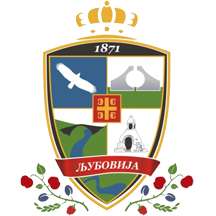 ОПШТИНА ЉУБОВИЈАОПШТИНСКА УПРАВАВојводе Мишића 45, ЉубовијаКОНКУРСНА ДОКУМЕНТАЦИЈАЗА ОТВОРЕНИ ПОСТУПАК ЈАВНЕ НАБАВКЕИзрада пројектно техничке документације за реконструкцију објекта ОШ „Петар Враголић“ у ЉубовијиЈАВНА НАБАВКА број: ЈН 74/2018404-78/2018-04ЉУБОВИЈА,  новембар 2018. годинеРепублика СрбијаОПШТИНА ЉУБОВИЈА-Општинска управа-Комисија за јавну набавкуБрој: 404-78/2018-0415.11.2018. годинеВојводе Мишића 45Љ у б о в и ј аНа основу члана 32. и 61. Закона о јавним набавкама („Службени гласник РС“ бр. 124/12, 14/15, 68/15), члана 6. Правилника о обавезним елементима конкурсне документације у поступцима јавних набавки и начину доказивања испуњености услова („Службени гласник РС“ бр. 86/15), члана 37. Правилника о ближем уређивању поступка јавне набавке за директне буџетске кориснике у општини Љубовија („Службени лист општине Љубовија“, број 1/2016 и 4/2017), Одлуке о покретању поступка јавне набавке број 404-78/2018-04 од 14.11.2018.године и Решења о образовању Комисије за јавну набавку број: 404-78/2018-04 од 14.11.2018. године, Комисија за јавну набавку припремила јеКОНКУРСНУ ДОКУМЕНТАЦИЈУза отворени поступак јавне набавке услуга Израда пројектно техничке документације за реконструкцију објекта ОШ „Петар Враголић“ у Љубовији,  редни број ЈН 74/2018Конкурсна документација садржи:Конкурсна документација садржи укупно 74 странеI Општи подаци о набавциНазив, адреса и интернет страница наручиоца: Општинска управа општине Љубовија, Војводе Мишића 45, 15320 Љубовија, www.ljubovija.rs  Остали подаци о наручиоцу:Шифра делатности број: 8411Матични број: 07170513ПИБ: 101302050 Врста поступка: Предметна јавна набавка се спроводи у отвореном поступку у складу са Законом и подзаконским актима којима се уређују јавне набавке.Предмет јавне набавке је услуга израде пројектно техничке документације за реконструкцију објекта ОШ „Петар Враголић“ у Љубовији. Није резервисана јавна набавка.Контакт лице: Милан Станојевић, дипл. просторни планер и Ана Радоичић, дипл. правник, тел. 015/561-411, факс 015/562-870, сваког радног дана (понедељак-петак) у периоду од 7 до 15 часова.II Подаци о предмету јавне набавкеОпис предмета набавке, назив и ознака из општег речника набавке: услуга – Израда пројектно техничке документације за реконструкцију објекта ОШ „Петар Враголић“ у Љубовији, према спецификацији - пројектном задатку и условима наведеним у даљем тексту конкурсне документације.Ознака из општег речника набавке: 71320000 – услуге техничког пројектовања.Процењена вредност јавне набавке је: 3.000.000,00 дин без ПДВ-аIII Врста услуге, техничке карактеристике, квалитет, количина и опис услуга, начин спровођења контроле и обезбеђивање гаранције квалитета, рок извршења, евентуалне додатне услуге и сл.ПРОЈЕКТНИ ЗАДАТАК ЗА ИЗРАДУ  ПРОЈЕКТНО ТЕХНИЧКЕ ДОКУМЕНТАЦИЈЕ ЗА  РЕКОНСТРУКЦИЈУ ОБЈЕКТА ОСНОВНЕ ШКОЛЕ „ПЕТАР ВРАГОЛИЋ“ ЉУБОВИЈАОпшти подаци:објекат : Зграда основног образовања „Петар Враголић“ Љубовија	локација : Јована Цвијића 1, Љубовија, кп.број 959/21  КО Љубовијаинвеститор :  општина Љубовијакласификациона ознака објеката : 126321 "В"спратност објекта : По+П+2бруто грађевинска површина :  4560.00 м2Предмет набавке:ИЗРАДА СНИМКА ПОСТОЈЕЋЕГ СТАЊА ОБЈЕКТА У ЕЛЕКТРОНСКОМ ФОРМАТУ, ИДЕЈНОГ ПРОЈЕКТА (ИДП) И ПРОЈЕКТА ЗА ИЗВОЂЕЊЕ (ПЗИ) РЕКОНСТРУКЦИЈЕ ЗГРАДЕ ОСНОВНОГ ОБРАЗОВАЊА “ПЕТАР ВРАГОЛИЋ“ У ЉУБОВИЈИ САДРЖАЈ:број 0-Главна свескаброј 1-Архитектураброј 2-Конструкција и други грађевински пројектиброј 3-Хидротехничке инсталацијеброј 4-Електроенергетске инсталацијеброј 5-Телекомуникационе и сигналне инсталацијеброј 6-Машинске инсталације-термотехничке инсталацијеброј 9-Спољно уређење са синхрон-планом инсталација и прикључакаЕлаборат енергетске ефикасности (постојеће и новопланирано стање)Елаборат заштите животне срединеЕлаборат заштите од пожараГлавни пројекат заштите од пожараПројектно-техничком документацијом дати детаљан технички опис постојећег стања и попис свих планираних радова на објекту, према потребама евидентираним приликом снимања постојећег стања и у складу са Смерницама за израду пројекта (у прилогу). За сваки део пројекта формирати детаљан пројектни задатак у сарадњи са наручиоцем.1.1. ОБАВЕЗА ИЗВРШИОЦА ПОСЛА ЈЕ СПРОВОЂЕЊЕ ПОСТУПКА ДО ДОБИЈАЊА ОДОБРЕЊА ЗА ГРАДЊУ У ЦЕОП - у (доказ о власништву, административне таксе у обједињеној процедури као и геодетску подлогу обезбеђује инвеститор).1.2. Увид у Архивски пројекат и обилазак локације су обавезни. 1.3. Обавезна израда Пројекта изведеног стања након изведених радова у штампаном и електронском формату (dwg i pdf). ИДП предати у штампаној - 1 примерак и електронској верзији (dwg i pdf) a пројекат за извођење (ПЗИ) у штампаној (3 примерка) и електронској верзији (dwg i pdf). Све предмере и предрачуне предати посебно у xls формату.1.4. Потребне лиценце: Пројектантске (300, 310, 314, 350, 330, 381), Уверења од МУП-а РС за пројекте заштите од пожара и пројектовање посебних система за дојаву од пожара.1.5. Рок израде пројеката: 60 дана од потписивања уговора и предаје документације коју обезбеђује инвеститор за израду радне верзије ИДП-а која се шаље инвеститору на сагласност. Након добијања исте поднети захтев за добијање одобрења за изградњу и приступити изради ПЗИ-а Опис постојећег стања:Објекат школе налази се у насељеном месту Љубовија, изграђен је 2008.године и од тада није реконструисан. Иако је објекат у релеативно добром стању, не испуњава стандарде енергетске ефикасности, против пожарне стандарде и техничке стандарде приступачности са особама са инвалидитетом. Потребно је Пројектно техничку документацију прилагодити свим постојећим законским и подзаконским актима који се односе на ту врсту објеката.Визуелним прегледом објекта констатовано је да треба унапредити термичка својства омотача објекта (изолација зидова, крова, санација прокишњавања…), реконструисати систем грејања, санирати унутрашњу столарију, као и остале радове како би објекат испунио стандарде енергетске ефикасности, против пожарне стандарде и техничке стандарде приступачности са особама са инвалидитетом и сл.За све елементе за које стање није и не може бити утврђено пројектним задатком потребно је испитати и пројектовати санацију истих.Пројекат машинских инсталација – термотехничке инсталацијеИзвршити реконструкцију унутрашњих инсталација грејања у школи. Размотрити могућност да се изврши реконструкција постојеће котларнице или изградња нове котларнице, како би се прешло са фосилног горива на биомасу.Приликом израде пројектне документације, пре свега, потребно је извршити прорачун потреба система грејања према SRPS EN 12831.Да би се обезбедила адекватна и ефикасна дистрибуција топле воде кроз објекат предвидети замену постојећих циркулационих пумпи система радијаторског грејања, за сваки појединачни циркулациони круг, новим енергетски ефикасним пумпама са променљивим протоком воде. Предвидети и сву осталу пратећу опрему потребну за несметано функционисање, одржавање и сервисирање инсталације. Предвидети потребно електрично напајање свих елемената опреме. За локалну контролу температуре, у свим просторијама предвидети уградњу нових радијаторских вентила са термостатским главама у антивандал изведби, како на новим радијаторима тако и на постојећим који се не мењају. Предвидети уградњу нових радијаторских навијака. Пре замене вентила, а у циљу обезбеђивања ефикаснијег рада радијатора које се не мењају, предвидети комплетно чишћење истих и испирање целокупне цевне мреже новом. Предвидети поправку, чишћење и бојење цевне мреже или замена цевне мреже. Температуру секундарног круга радијаторског грејања предвидети са клизном регулацијом у зависности од спољне температуре.Предвидети балансне вентиле на цевној мрежи, у складу са техничким могућностима постојеће цевне мреже, како би се извршила хидрауличка регулација хоризонталне и вертикалне мреже и обезбедила равномерна расподела протока према захтевима грејних тела.Приликом израде пројектне документације фискултурне сале, пре свега, потребно је извршити прорачун потреба система грејања према SRPS EN 12831, као и прорачун добитака топлоте и потребне количине свежег ваздуха за вентилацију сале.Грејање, вентилацију и климатизацију фискултурне сале предвидети у складу са Правилником о енергетској ефикасности зграда.ОПШТЕ НАПОМЕНЕ:Смернице за израду пројектне документације за санацију, адаптацију и реконструкцију објекта јавне намене-Законска регулативаТехничку документацију урадити у складу са Законом о планирању и изградњи ("Сл. гласник РС", бр. 72/2009, 81/2009 - испр., 64/2010 – одлука УС, 24/2011, 121/2012, 42/2013 - одлука УС, 50/2013 - одлука УС, 98/2013 - одлука УС, 132/2014 и 145/2014), Правилником о садржини, начину и поступку израде и начину вршења контроле техничке  документације према класи и намени објеката („Сл. гласникРС“, бр. 23/2015, 77/2015 и 58/2016), Законом о заштити од пожара („Сл. гласникРС“, бр. 111/2009 и 20/2015), Правилником о енергетској ефикасности зграда („Сл. Гласник РС“, бр. 61/2011), Правилник о техничким стандардима планирања, пројектовања и изградње објеката, којима се осигурава несметано кретање и приступ особама са инвалидитетом, деци и старим особама ("Сл. гласник РС", бр. 22/2015), Закон о заштити животне средине ("Сл. гласник РС", br. 135/2004, 36/2009, 36/2009 - др. закон, 72/2009 - др. закон, 43/2011 - одлука УС i 14/2016) и Закон о управљању отпадом (Сл. гласник РС", br. 36/2009, 88/2010 i 14/2016) и Правилнику о поступању са отпадом који садржи азбест ("Сл. Гласник РС", br. 75/2010), Правилник о условима, садржини и начину издавања сертификата о енергетским својствима зграда ("Сл. гласник РС", бр. 69/2012), Правилнику о техничким захевима безбедности од пожара спољних зидова зграда ("Сл. Гласник РС", бр. 59/16 и 36/17)  и осталим законима и правилницима који се тичу предметног пројекта.-Обим радоваРади обезбеђивања оптималних услова за боравак корисника и запослених, као и смањења  потрошње енергије, а узевши у обзир енергетске и економске уштеде потребно је да се Пројектном документацијом обухвате све врсте радова на објекту који би допринели побољшању енергетске ефикасности, услова комфора, безбедности коришћења објекта, смањења емисије угљен диоксида и штетних продуката сагоревања.У циљу побољшања енергетске ефикасности објеката јавне намене потребно је доставити Елаборат енергетске ефикасности према Правилнику о енергетској ефикасности зграда („Сл. Гласник РС“, бр. 61/11), и то Елаборат постојећег стања и Елаборат ново- планираног стања. У Елаборату постојећег стања неопходно је поред анализе архитектонско-грађевинских карактеристика зграде, односо анализе топлотних карактеристика термичког омотача зграде, као примарних мера, детаљно снимити и описати стање постојеће термотехничке инсталације за грејање, хлађење и вентилацију објекта, припрему топле санитарне воде, инсталацију осветљења у објекту и ван објекта.Елаборатом новопројектованог стања предочити предлог мера за постизање енергетских својстава објекта. Посебну пажњу обратити, поред  оптимизација структуре зграде, и на начин коришћења природног осветљења и осунчаања, оптимизацију система природне вентилације, као и система грејања и аутоматску регулацију система грејања. Неопходно је дати врсту извора енергије за грејање, хлађење и вентилацију, унапређење термотехничких инсталација и система расвете, употребу и учешће обновљивих извора енергије. Приказати предвиђене уштеде за потребну годишњу потрошњу енергије за рад технишких система, као и предвиђене уштеде за годишњу вредност коришћења укупне примарне енергије, као и вредност смањења емисије CO2.Неопходно је за сваку од предложених мера унапређења енергетске ефикасности дати процену очекиваних резултата, а такође обезбедити и избор између алтернативних решења (са најмање три варијанте које треба обрадити по објекту). Потенцијалну уштеду енергије и трошкове на годишњем нивоу, за све понуђена решења обрадити следећом табелом.Мере енергетске ефикасности рангирати на основу економске исплативости, узимајући у обзира да наведене мере морају да буду економски оправдане у периоду од 10 до 15 година. Потребно је да Пројектант дефинише јасан закључак о препорученом пакету мера, како би се осигурала оправданост предложене инвестиције и обезбедила дуготрајност изведених радова на објекту.Препоручује се предлагање мера побољшања енергетске ефикасности како би објекат достигао минимум енергетски разред „Ц“. У случају да није могуће обезбедити разред „Ц“, неопходно је да се изврши минимално побољшање од два класна разреда. Елаборат енергетске ефикасности мора да садржи варијантна решења и економску анализу сваког решења са ценом радова и периодом отплате инвестиције. По окончању радова, одмах након примопредаје радова, локална самоуправа је дужна да Канцеларији за управљање јавним улагањима достави Енергетски сертификат објекта и одговарајуће ОПГ обрасце, као и да сертификат унесе у Централни регистар енергестких пасоша (ЦРЕП систем – www.crep.gov.rs) који води Министарство грађевинарства, саобраћаја и инфраструктуре.Посебна група мера, на коју је потребно обратити пажњу, су мере унапређења конструкције објекта и провере сеизмичке стабилности објекта.Неоходне мере које је потребно преузети пре почетка израде Пројектне документације су:потребно је извршити детаљно визуелни преглед постојећег стања конструкцијеобезбедити сву постојећу архивску документацију (постојећи цртежи, пројекти и друге информације до којих је могуће доћи, а које су од значаја за утврђивање постојећег конструктивног склопа објекта и материјализације објекта.спровести детаљну упоредну анализу постојећег стања на објекту са постојећом архивском документацијом, и дефинисати тренутно стање конструктивног склопа и сеизмичку стабилност објекта.У случају потребе за радовима на конструкцији објекта, неопходно је израдити Пројекат конструкције за санацију конструктивног склопа објекта, уколико је дошло до оштећења на истом. Пројектом конструкције доказати да планиране интервенције на деловима објекта не утичу на стабилност осталих делова објекта или објекта у целини. Пројектант конструкције мора сагледадти све неопходне елементе којим се обезбеђује стабилност постојеће конструкције и сва неопходна побољшања којима се конструкција доводи на ниво прихватљив за ову врсту објеката, према важећим прописима.Испитивање стања објекта је неопходно извести тако што ће се одабрати одређене површине на згради и направити потребни отвори који ће служити за испитивање грађевинских детаља ( као што су слојеви подова, слојеви крова, зидне конструкције и сл.). На тај начин је неопходно проверити стање материјала, конструктивних система (као што су зидови, стубови, греде).Спровести неопходне геотехничке истражне радове за одређивање постојећег тла, који су неопходни у случају доградње објекта или санације темеља и конструктивног склопа на објекту.Посебну пажњу посветити побољшању приступачности објеката јавне намене, чиме ће се решити равноправно учешће особа са инвалидитетом у областима друштвеног живота и како би се обезбедило равноправно уживање  свих људских права  и основних слобода. Предузети све одговарајуће мере да би се особама са инвалидитетом, деци и старим особама, равноправно са другима, обезбедио приступ физичком окружењу, погодностима и условима које стоје на располагању јавности. Наведене мере укључују: уклањање препрека и баријера за приступ, кретање и боравак, односно коришћење у складу са одговарајућим техничким прописима и Правилником о техничким стандардима планирања, пројектовања и изградње објеката, којима се осигурава несметано кретање и приступ особама са инвалидитетом, деци и старим особама ("Сл. гласник РС", бр. 22/2015).Елеменати  просторне приступачноси на које је неопходно обратити пажњу су: -	Прилазне стазе-	Савладавање висинских разлика-	Савладавање етажних висинских разлика-	Рукохвати-	Улазна врата (аутоматска врата)-	Адаптација тоалета-	Доступност информација неопходних за орјентацију у простору-	Паркинг простор испред улаза у објекат Потребно је, приликом пројектовања, обратити посебну пажњу на заштиту животне средине, у свему према Закону о заштити животне средине ("Сл. гласник РС", br. 135/2004, 36/2009, 36/2009 - др. закон, 72/2009 - др. закон, 43/2011 - одлука УС i 14/2016) и Закон о управљању отпадом (Сл. гласник РС", бр. 36/2009, 88/2010 i 14/2016) и Правилнику о поступању са отпадом који садржи азбест ("Сл. Гласник РС", br. 75/2010).Током сагледавања радова на објекту потребно је посветити посебну пажњу процеса и уклањања отпада са локације током извођења радова, те је неопходно већ у фази пројектовања сагледати отпадни материјал са количинама, према категоријама материјала. Пројектант треба да сагледа постојање опасног отпада и одреди смернице за даље прегледе, анализе и да предвиди и припреми податке за радове повезане са заштитом животне средине и управљањем отпада.Пројектом дефинисати елементе који су: -класичан отпад који се вози на стандардну депонију,-потенцијална сировина за рециклажу,-материјал који се може користити за поновну употребу,-материјал који се класификује као опасан отпад. У случају повећења/смањења капацитета на инсталацијама у објекту, потребно је рачунским путем доказати да повећани капацитет не угрожава постојеће инсталације. У супротном, потребно је тражити услове од надлежних органа и према њима урадити пројектну документацију. Проверити да ли су у објекту обезбеђене мере заштите од пожара, обзиром да је Законом о заштити од пожара прописана обавеза да објекати јавне намене морају да имају обезбеђене наведене мере. Уколико нису обезбеђене мере заштите од пожара предвидети све адекватне мере Елаборатом заштите од пожара, а затим израдити Главни пројекат заштите од пожара. Увођењем ових инсталација би се испунили услови из Закона о заштити од пожара у јавним објектима, чиме би се безбедност корисника подигла на виши ниво што је један од основних циљева Канцеларије за управљање јавним улагањима (Канцеларија).-Форма документацијеУ случају да предвиђени радови спадају у санацију, адаптацију или реконструкцију објекта у складу са чланом 145. Закона о планирању и изградњи прибавља се Решење о одобрењу за извођење радова. Потребно је израдити пројектно-техничку документацију на нивоу:Идејни пројекат (ИДП) Пројекта за извођење (ПЗИ)Зависно од радова који су планирани на објекту, пројектна документација треба да садржи следеће пројекте, обележене на следећи начин и обавезно сложене у свеске:број 0-Главна свескаброј 1-Архитектураброј 2-Конструкција и други грађевински пројектиброј 3-Хидротехничке инсталацијеброј 4-Електроенергетске инсталацијеброј 5-Телекомуникационе и сигналне инсталацијеброј 6-Машинске инсталације-термотехничке инсталацијеброј 7-Технологијаброј 8-Саобраћај и саобраћајна инсталацијаброј 9-Спољно уређење са синхрон-планом инсталација и прикључакаброј 10-Припремни радовиЕлаборат енергетске ефикасности (постојеће и новопланирано стање)Елаборат заштите животне срединеЕлаборат заштите од пожараГлавни пројекат заштите од пожараПотребно је да 0-Главна свеска садржи цене за све радове предвиђене појединачним деловима пројекта као и свеобухватну рекапитулацију са коначном предрачунском ценом коштања свих планираних радова. Пројектно-техничком документацијом дати детаљан технички опис постојећег стања и  попис свих планираних радова на објекту. Предмером и предрачуном радова сагледати обим интервенције квалитетно и прецизно, што подразумева да предмер и предрачун радова буде детаљан и тачан, у циљу елиминисања накнадних радовa приликом извођења. Описом позиција радова датих предмером и предрачуном потребно је прецизно дефинисати начин, технологију и обим извођења радова, врсту материјала, техничке карактеристике материјала и све остале неопходне податке. Пројектом дефинисати све неопходне припремне радње које су потребне за несметано извођење планираних радова као и све завршне радове који су неопходни за довођење објекта у стање неопходно за његово нормално функционисање. Приликом дефинисања позиција радова потребно је избегавати фаворизовање одређених произвођача. Сви планирани радови дати предмером и предрачуном радова морају бити локацијски дефинисани и повезани са графичком документацијом.Графичка документација треба да садржи цртеже основа, пресека и изгледа објеката, са свим карактеристичним детаљима који су неопходни за извођење планираних радова.Неопходно је графичком документацијом приказати постојеће стање објекта и новопланирано стање објекта, као и  цртеже„руши се/зида се“.Пројектант је дужан да у склопу израђене техничке документације, у погледу квалитета предвиђеног материјала за уграђивање и опреме, прецизно дефинише врсту, техничке карактеристике, квалитет, количине, начин спровођења контроле и обезбеђивања гаранције квалитета, као и друге потребне елементе од значаја за извођење радова по усвојеној техничкој документацији, а који одговарају стварним потребама наручиоца. Текстом ових смерница прецизиран је минимални захтевани квалитет одређених позиција радова који је потребно испоштовати.Није дозвољено позивати се на техничке спецификације и стандарде који означавају радове који могу да назначе било који робни знак, патент или тип, посебно порекло или производњу, као ни било коју другу одредбу која би за последицу имала давање предности одређеном понуђачу или би могао неоправдано елиминисати остале (испоштовати право конкурентности тржишта). У случају да пројектант не може да опише планирану интервенцију на начин да буду довољно разумљиве, навођење робног знака, патента, типа или произвођача мора бити праћено речима „или одговарајуће“.Техничке спецификације су обавезан саставни део документације. Све делове Пројектне документације инкорпорирати у јединствен пројекат и предати у електронској форми (у ПДФ ).Предмер и предрачун доставити у xls формату. Лиценце и друге скениране материјале (документа) дати као прилог уз пројекат.Дефинисање интервенција на објекту: Приликом обиласка и прегледа објекта потребно је установити све радове које је неопходно извести и које је неопходно обрадити Пројектно-техничком документацијом.У даљем тексту се дају смернице, сугестије и параметри према одређеној врсти радова. Текст не садржи све радове кји се могу јавити на неком објекту већ карактеристичне, како би се укалазло на битност одређених ствари.Архитектонско – грађевинске мере Пројектном документацијом предвидети све неопходне интервенције на објекту који се тичу архитектонско-грађевинских радова:-Замена фасадне столарије и браваријеПриликом радова на овој позицији неопходно је предвидети замену столарије, комплетно са солбанцима, потпрозорским клупама и засенчењем. Потребно је прецизно дефинисати начин уградње, карактеристике као и максимално дозвољену вредност коефицијента пролаза топлоте како за стакло прозора, тако и за профил прозора.Постојећу фасадну столарију могуће је заменити новом, све у зависности од архитектонског решења које даје Пројектант, а све у складу са постизањем енергетских својстава објекта и поштовања неопходних услова комфора, ваздушног комфора, топлотног комфора, светлосног комфора, звучног комфора.Зависно од архитектонског решења прозори могу бити од ПВЦ-а, дрвета, алуминијума или комбинација неких материјала. Пројектном документацијом неопходно је дефиниасти минималне карактеристике  за новопланирану столарију, и то:У случају планиране нове ПВЦ столарије неопходно је да рам буде са вишекоморним профилом за израду фасадних прозора и врата минималне дебљине профила 70mm. Проводљивост ПВЦ профилаје неопходно да буде 1.3 W/m2K или мање, а стакла 1.1 W/m2K или мање. Стакло је потребно да буде двоструко, унутрашње ниско емисионо. ПВЦ профил несме бити од рециклираног материјала, нити да садржи олово. Оков сертификован на минимум 10.000 узатопних отварања према, а гума за заптивање је потребно да буде трострука ЕПДМ гума. Пуњење је неопходно да буде аргоном. Потребно је да ојачање профила буде челично, минималне дебљине 1,5мм, или од материјала који је ојачано влакнима који чине профил изузетно стабилним. Звучна изолација треба да буде Rw,P = 45 dB. Обавезно је да Пројектант дефинише боју  у складу са архитектонским решењем у Пројектној документацији.У случају планиране нове Алуминијумске столарије неопходно је да АЛ рам буде од побољшаних вишекоморних профила са термопрекидом за израду фасадних прозора, врата, фасадних портала, стаклених преграда и слично. Максимална дозвољена проводљивост АЛ профила је 2.3 W/m2K или мање, а проводљивост стакла 1.1 W/m2K или мање. Стакла треба да буду трострука, унутрашње ниско емисионо, пуњено аргоном, ксеноном или криптоном. Оков – сертификован на минимум 10.000 узатопних отварања, а гума за заптивање је потребно да буде трострука ЕПДМ гума. Звучна изолација треба да буде Rw,P = 45 dB. Обавезно је да Пројектант дефинише боју елоксаже у складу са архитектонским решењем у Пројектној документацији.У случају планиране нове Дрвене столарије неопходно је да дрвени рам буде  од квалитетног дрвета, тврдоћа дрвета ≤ 4,0 HBS 10/100 по Бринелу према SRPS ЕN 1534:2012 или ≥ 50 N/mm2 по Јанки према ASTM D 1037-7. Влажност дрвета  максимална влажност уграђеног дрвета 10±2%Максимална дозвољена проводљивост профила је 1.5 W/m2K или мање, а проводљивост стакла 1.1 W/m2K или мање. Стакла треба да буду трострука, унутрашње ниско емисионо, пуњено аргоном, ксеноном или криптоном. Оков – сертификован на минимум 10.000 узатопних отварања, а гума за заптивање је потребно да буде трострука ЕПДМ гума. Звучна изолација треба да буде Rw,P = 45 dB. Описом позиција у пројектној документацији предвидети да се на свим прозорима са спољашње стране уграде нове опшивке (солбанци), а са унутрашње стране да се поставе клупице – подпрозорске даске.Пројектном документацијом предвидети заштиту од прекомерног сунчевог зрачења у виду венецијанера, ролетни или слично. Обавезно је дефинисати описе столарије, према предходно наведеним сугестијама, у Пројектној документацији, који ће бити основ за достављање атеста о коефицијенту пролаза топлоте, атеста о водонепропусности и атеста звучне изолације на јавној набавци. Поред атеста Извођач даје изјаву којом ће гарантовати да ће све бити уграђено у складу са понудом и атесном документацијом.- Термичку изолацију фасадних зидоваУскладити са Правилником о техничким захтевима безбедности од пожара спољних зидова зграда (Сл.гл. РС 59/16 и 36/17).Фасадне зидове термички изоловати тврдом каменом вуном минималне дебљине према подацима из Елаборату енеегетске ефикасности (ЕЕЕ). Пројектна документација мора да предвиди да се пре почетка радова на изолацији зидова демонтирају све олучне вертикале, громобранске траке, електро и телефонски каблови и слично. Радовима обухватити да се и све демонтиране инсталације након завршетка радова врате у првобитно стање тј. предвидети уградњу нових цеви кишне канализације, уградњу окапница за фасаду и слично. Приликом радова фасади сачувати изглед и пластику фасаде у највећој могућој мери. Код објеката који су под одређеним режимом заштите, а код којих би испуњење захтева енергетске ефикасности било у супротности са условима заштите, неопхоодно је користити облоге најсличније постојећем стању, нове технологије и знање у обалсти енргетске санације објекта.Материјал који се употребљава за енергетску санацију фасаде мора да садржи све неопходне сертификате и да је детаљно описан.Камена вуна – топлотна проводљивост 0,04W/m2K или мањеЗавршна облога – УВ отпорна, паропропуснаФасадни систем који се наручује од једног произвођача, неопходно је да поседује сертификат на комплетан фасадни склоп. -Термичку и хидро изолацију таванице и/или косог/равног крова са заменом по потреби кровног покривача и подконструкције, олука и громобранске инсталације, термичку изолацију плафона негрејаног подрума и пода изнад отворених пролазаОписом позиције предвидети све неопходне слојеве уз изолацију као што је парна брана, ПВЦ фолија, заштита изолације и остале могуће облоге у зависности од случаја. Све слојеве поставити преко претходно очишћене конструкције. Предвидети да се термичка изолација положи слободно без типловања за конструкцију.Термичку изолацију крова извести дебљином предвиђеном према Елаборату енергетске ефикасности. Термичку изолацију равног крова извести или екструдираним полистиреном ("XPS"). дебљине према ЕЕЕ. У случају да је технички изводљиво и квалитетно изолацију је могуће поставити преко постојећих слојева равног крова, након уклањања завршног слоја шљунка (ако постоји). У случају да је такво решење неквалитетно уклонити све слојеве до постојеће конструкције и предвидети све неопходне слојеве како би се извршило квалитетно термичко и хидро изоловање равног крова. Приликом описа радова обратити пажњу да се обезбеди исушивање слојева постојећег крова. Хидро изолација мора бити технолошки у складу са осталим слојевима крова. Хидроизолација мора поседовати сертификат о квалитету материјала, УВ отпорности и трајности минималној од 15 година.-Санирање свих зидова у просторијама у објектуОписом позиција предвидети све неопходне радове који се односе на санирање постојећих зидова, као и њихово глетовање и бојење.-Реконструкцију или парцијалну израду тротоара, холкера и соклиПројектном документацијом предвидети реконструкцију и/или парцијалну израду тротоара. Радовима предвидети одвођење воде што даље од објекта или контролисано до локације прикупљања кишне канализације. Тротоар треба да буде у свему као и постојећи у случају да је то могуће. У случају унапређења квалитета заштите од атмосферске воде, тротоаре ускладити са стањем на терену уз напомену да се што више поштује постојећи облик тротоара.-Адаптацију санитарних чвороваАдаптација санитарних чворова треба, поред хидротехничких мера, да предвиди и замену подних и/или зидних керамичких плочица, уградњу нових ПВЦ или АЛ преграда за тоалет кабине. Приликом адаптације тоалета размотрити могућност израде тоалета за особе са инвалидитетом, у случају да такви не постоје у објекту или је њихов број недовољан.-Замену подних облогаЗамену постојећих подних облога новим подним оболгама извршити према намени и функцији објекта и просторије у којој се под налази. Приликом радова на замени подова од великог значаја је предвидети све технолошки неопходне кораке и извршити добру процену квалитета слојева испод постојећег пода. У случају погрешних предпоставки може се доћи у ситуацију да предвиђену технологију на замени подова немогуће испоштовати.Облога мора да има дефинисан квалитет, отпорност, против клизни фактор, отпор на агресиву средину и стале битне податке у односу на тип и намену пода.-Архитектноско грађевински радови у машинским просторијамаУ циљу побољшања енергетске ефикасноти изводе се и радови у машинским просторијама. Приликом тих радова долази до потребе за одређеним АГ радовима те је исте потребно прецизно дефинисати. У ову групу радова могу ући и радови на пробијању и зазиђивању отвора, коа и одређене интервенције на постојећој конструкцији објекта или додавању нових делова носеће конструкције. Хидротехничке инсталације Током радова на објекту пострбно је предвидети адаптацију санитарних чворова. Пројектном документацијом предвидети замену постојећих санитарних уређаја (ако је потребно), монтажу новиог или замену постојећег цевног развода, реконструкцију постојећих прикључака на водоводну и канализациону мрежу и све остале радове како би се обезбедила трајна и квалитетна инсталација.Приликом израде пројектне документације предвидети напајање свих потребних точећих места као и прикупљање и евакуацију свих санитарних отпадних вода. Предвидети припрему топле санитарне воде, централно или на довојеним локацијама.Инсталацију водоводне мреже пројектовати у складу са следећим смерницама:-  дефинисти начин и врсту прикључка на извор воде /водоводну мрежу / бунар.....-  дефинисати број прикључака на водоводну мрежу-  образложити одлуке у случају избора алтернативних решења (резервоар, хидрофор)-  дефинисати пројектом постављање и уградњу контролних мерача потрошње водоводне мреже-  дефинисати начин снабдевања топлом водом (централно, појединачно)-  дефинисати тип санитарних предмета и водоводних арматура-  дефинисати материјал водовода (PP цеви, PЕ цеви, PVC  )-  услове приликом постављања трасе разводне мреже и објекта у систему-  потребу за типом хидрантске мреже:•	унутрашњом•	спољашњом хидрантском мрежом /са подземним/ надземним хидрантимаИнсталацију канализационе мреже пројектовати у складу са следећим смерницама:-  дефинисати прикључак на реципијент (канализациона мрежа, септичка јама)-  дефинисати тип септичке јаме (непропусне, преливне, дренажне)-  дефинисати тип санитарних предмета -  дефинисати потребе за специјалним објектима (таложнице, пумпе)-  дефинисати материјали канализације (ПВЦ цеви, ПЕХД цеви)Пројектном докуменацијом у случају да је потребно, предвидети унутрашњу и спољашњу хидрантску мрежу. Квалитет, положај елемената и траса хидрантске мреже мора бити у складу са Главним пројектом заштите од пожара и важећом законском регулативом.Пројектном докуменацијом у случају да је потребно, предвидети дренажни систем којим се прикупља вишак површинске воде из терена. Потребно је предвидети и мрежу кишне канализације (хоризонталне и вертикалне) као на пр. сливање воде из олука. На овај начин ће се обезбедити објекат од продора влаге.Побољшање приступачности објектаПриликом израде пројектне документације потребно је посветити пажњу побољшању конфора и повећању приступачности објекта. Користити Правилник о техничким стандардима планирања, пројектовања и изградње објеката, којима се осигурава несметано кретање и приступ особама са инвалидитетом, деци и старим особама ("Сл. гласник РС", бр. 22/2015). Елеменати просторне приступачности на које је неопходно обратити пажњу су: -	Прилазне стазе-	Савладавање висинских разлика-	Савладавање етажних висинских разлика-	Рукохвати-	Улазна врата (аутоматска врата)-	Адаптација тоалета-	Доступност информација неопходних за орјентацију у простору-	Паркинг простор испред улаза у објекат Циљ интервенција је омогућити несметану хоризонталну и вертикалну комуникацију свих особа у што већем делу објекта. Током израде Пројектне документације извршити унапређење приступачности планирањем потребних рампи, лифтова и платформи, новим тоалетима, интерфонима, огласним табалама…Елаборат енергетске ефикасности (ЕЕЕ)Приликом израде ЕЕЕ неопходно је приказати постојеће стање објекта и одредити енергетски разред за то стање. Након тога извршити проверу енергетског разреда за новопланирано стање, након интервенције на објекту. Потребно је израдити више варијантних решења енергетске санације објекта. За свако од решења извршити процену инвестиционе вредности и проверу периода повраћаја инвестиције предложеним мерама.Приликом планирања варијантних решења применити неку од следећих сугестија:користити обновљиве изворe енергијe (пелет, сечка),користити соларне панеле за централну припрему санитарне топле воде,користити топлотне пумпе када је то могуће,планирати централни вентилациони систем,плнирати централни сиситем за хлађење,извршити изолацију свих доступних делова омотача,проверити исплативост замене слојева равног крова и постављања термо изолације,проверити исплативост уклањања подова и постављања термоизолације,проверити могућност побољшања ЕЕ применом рефлектујућих облога,проверити могућност побољшања ЕЕ постављањем средстава за засенчење.Услов који је неопходно испунити приликом израде ЕЕЕ и планирања радова на објекту којима се повећава ЕЕ објекта је постизање класе „Ц“ за цео објекат. У случају да је нерационално, испунити услов да објекат побољша ЕЕ за две класе (нпр. из Ф у Д класу).Уз постизање Ц класе предвидети као обавезно да се испуне сви критеријуми за максималну топлотну проводљивист свих елемената термичког омотача зграде сходно правилнику о ЕЕ ЗградаРазмотрити и показати исплативост мера за сенчење (уградња ролетни или сл), а за јавне објекте у здравству и школству размотрити и уградњу комарника на прозоре.Током израде ЕЕЕ неопходно је дати минимум три варијантна решења енергетске санације објекта и сва три решења коментарисати и упоредити финансијски и са стране утрошка енергије и уштеде новца смањењем потребне енергије за грејање и хлађење и изменом енергента. Упоређивати радове везане за енергетску санацију са уштедама, као и укупну цену радова са уштедама и приказати период отплате планиране инвестиције. Како тренутна важећа законска регулатива не захтева детаљност Елабората на наведеном нивоу, обавезно је у пројектном задатку за израду пројектне документације нагласити захтевани обим Елабората енергетске ефикасности.Елаборат потенцијалног отпада са градилишта и Елаборат заштите животне срединеЕлаборат потенцијалног отпада са градилишта је саставни део Идејног пројекта. Елаборат треба да садржи описе радова и њихову повезаност са категоријама материјала (класичан отпад који се вози на стандардну депонију, потенцијална сировина за рециклажу, материјал који се може користити за поновну употребу, материјал који се класификује као опасан отпад) за предметни објекат. Поред наведеног, елаборат мора да садржи предмер по категоријама материјала са описима и процењеним количинама. Елаборатом приказати начине поступања са класичним отпадом са градилишта. Елаборатом је потребно истакнути сву сумњу у постојање опасног отпада и дати смернице за даљу проверу и анализу.Елабората заштите животне средине је саставни део Пројекта за Извођење и који је у складу са свим важећим законским актима за ту област. Овим елаборатом се приказује сав материјал према наведеним категоријама и потребне активности за безбедно манипулисање тим материјалом. Елаборат мора да садржи предмер са тачним количинама материјала према категоријама. Поред наведеног потребно је приказати поступке рада, чувања и одлагања класичног отпада са градилишта.Електроенергетске инсталацијеПројектном документацијом предвидети све неопходне интервенције на електроенергетским инсталацијама. У мере које се могу применити приликом радова на објекту су: замена напојног вода електричне енергије за објекат, реконструкција главног електро енергетског развода (од ГРО до осталих ормара), напајање нових система, напајање термотехничких система, унутрашње осветљење, спољно осветљење површина око објекта и евентуално спортских површина (школе), напајање фиксних технолошких потрошача, увођење резервних извора напајања, реконструкција громобранске инсталације и израда допунског уземљивача, прерада и дорада инсталације изједначења потенцијала.У зависности од случаја, могуће је да се планираним радовима, у оквиру пројекта енергетске ефикасности, не предвиђа повећање ангажоване електричне снаге објекта. У том случају, потребно је задржати постојећи прикључак објекта на локалну дистрибутивну мрежу, као и постојећи мерни уређај, за обрачун утрошене електричне енергије или заменити одређене делове. У случају повећања ангажоване електричне снаге објекта, неопходно је обезбедити стабилно напајање новом инсталацијом. Током израде пројектне документације обавезно прибавити сагласност надлежне електродистрибуције (обавеза локалне самоуправе).Уколико се установи да је главни енергетски развод довољног квалитета, исти није потребно заменити. Могуће је осавременити ГРО и остале разводне ормаре. У случају да главни енергетски развод не задовољава потребан квалитет пројектном документацијом предвидети нови. У случајевима када је неопходно повећати развод због потребе корисника, исто предвидети пројектном документацијом. Обратити пажњу на остале инсталације у објекту приликом израде пројекта. Током сагледавања потреба корисника узети у обзир и планиране потребе, како се не би дошло у ситуацију да ново изведена мрежа у скоријој будућности нема довољан капацитет. Предвидети савремене материјале према тренутно важећим стандардима.Пројектном документацијом обрадити потребу за заменом или поправком постојеће инсталације осветљења и извршити прорачунску проверу осветљености просторија. Препоручује се употреба савремених светиљки са ЛЕД изворима светлости са животним веком од преко 30.000 радних сати, одговарајуће боје светлости и осталих светлотехничких карактеристика датих у прописима и стандардима , према условима простора где се уграђују.Предвидети противпаничну расвету у складу са елаборатом заштите од пожара. Противпанично осветљење предвидети у зонама опште намене у складу са прописима, одговарајућег времена рада у случају прекида мрежног напајања. Предвидети инсталацију противпаничног осветљења светиљкама са сопственим извором напајања.Пројектом предвидети замену комплетне постојеће инсталације прикључница. У свим просторима предвидети потребан број општих прикључница, за потребе одржавања. Поред општих, пројектом предвидети и прикључнице за напајање појединих радних места и фиксне изводе за напајање евентуалних технолошких потрошача као и уређаја телекомуникационих инсталација. У информатичким просторијама предвидети одговарајући број зидних прикључница за напајање рачунара у облику модуларних прикључница или парапетног развода. Струјне кругове прикључница као и слободних извода у медицинским и влажним просторима, поред аутоматских прекидача, штитити и заштитним уређајима диференцијалне струје. За школским објектима основног образовања уколико је потребно предвидети прикључнице са посебном заштитом од директног додира.Током санације и реконструкције објекта често долази до потребе за израдом инсталације за напајање термотехничких потрошача-вентилације,климатизације,котларнице. Предвидети све неопходне елементе за напајање ових потрошача као и тамо где је потребно инсталацију централног система за надзор и управљање овим инсталацијама. Пожељно је нове термотехничке потрошаче прикључити на засебан разводни орман. Пројектом предвидети ако је потребно нови уземљивач што треба установити испитивањем и мерењем постојећег уземљивача и инсталацију за заштиту од атмосферских пражњења односно громобранску инсталацију. Пројектом предвидети унутрашњу пренапонску заштиту електроенергетске инсталације и опреме. Предвидети инсталацију изједначења потенцијала, замену главне шине за изједначење потенцијала и локално изједначење потенцијала које се односи на санитарне чворове и котларницу.Телекомуникационе и сигналне инсталацијеИмплементација телекомуникационих и сигналних инсталација је од великог значаја у данашње време. На тај начин се омогућава доступност корисника информацијама и комфор у раду. Пројектном документацијом овог типа инсталација предвидети у зависности од типа објекта :-	довољан број прикључака за интерну компјутерску мрежу у целом бојекту,-	прикључке за пројекторе и рачунаре,-	телефонску инсталацију-	интерфонску инсталацију-	инсталацију кабловског дистрибутивног система - кдс-	инсталацију аутоматске дојаве пожара-	инсталацију против провалног система-	инсталација структурног кабловског система-	инсталација видео надзора-	СОС инсталацијуДефинисати постојећи прикључак на спољну телекомуникациону мрежу, место прикључка и капацитет.Концентрацију система предвидети у рек орману опремљеном са стандардном пасивном опремом за терминацију каблова. Орман предвидети у просторији са рестриктивним приступом.Активна опрема (телефонска централа, свичеви, рутер...), телефонски апарати и радне станице нису предмет пројекта.Систем видео надзора треба да обезбеди контролу улаза у објекат, спољни периметар објекта, ходнике, холове и комуникацију у самом објекту.Систем треба да омогући надгледање снимака са произвољног места у објекту или даљинским путем.Предвидети савремене типове колор камера. Камере распоредити тако да се може извршити препознавање лица.Предвидети потпуни надзор објекта системом аутоматске дојаве пожара.Предвидети аутоматску централу, адресабилног типа, са потребним бројем адреса и потребним бројем улаза / излаза. Централа мора да садржи и резервно напајање. Аутоматске јављаче пожара предвидети у свим просторијама осим у мокрим чворима. Тип јављача изабрати према пожарној опасности и врсти пожара и ометајућих утицаја који се у простору могу јавити.Термотехничке инсталације У циљу очувања животне средине, смањења потрошње енергије и повећања комфора корисника, препорука је да се предвиди:-	замена енергента система грејања (прелазак са фосилних горива на обновљиве изворе енергије),-	увођење соларних панела за централну припрему санитарне топле воде (СТВ) у објектима са значајном потрошњом СТВ,-	поправка, чишћење, испирање и бојење цевне мреже или замена новом,-	поправка, чишћење, испирање и бојење постојећих радијатора или замена новим,-	постављање нових термостатских вентила са термоглавама,-	замена постојећих пумпи са пумпама са променљивим протоком воде,-	поправка или замена опреме, арматуре и цевовода у котларници/подстаници,-	постављање вентила за балансирање протока воде,-	постављање калориметара за праћење потрошње по објектима,-	вентилација и климатизација просторија.Приликом израде пројектне документације, пре свега, потребно је извршити прорачун потребне енергије за грејање и хлађење објекта и дати захтеве за рад система за грејање и хлађење система.Пројектом предвидети замену котлова, ефикаснијим на обновљив извор енергије. Предвидети радове који осавремењују и побољшавају постојећу пратећу опрему у котларници/подстаници.У случају да је исплативо, предвидети прикључење на систем даљинског грејања. Приликом планирања простора за нову котларницу користити постојеће расположиве просторије објекта. У случају да те просторије не одговарају намени, планирати изградњу нових у функцији рада котларнице.Примењивати савремену и аутоматизовану опрему са што већим коефицијентом ефикасности. У случајевима када је то могуће, потребно и исплативо предвидети аутоматизовану допрему енергента, чишћење котлова, филтрацију и све остале неопходне мере за што квалитетнији коначни производ.Да би се обезбедила адекватна и ефикасна дистрибуција топле воде кроз објекат предвидети замену постојећих циркулационих пумпи система радијаторског грејања, за сваки појединачни циркулациони круг, новим енергетски ефикасним пумпама са променљивим протоком воде. Предвидети и сву осталу пратећу опрему потребну за несметано функционисање, одржавање и сервисирање инсталације. Предвидети одговарајуће електрично напајање свих елемената опреме.За локалну контролу температуре, у свим просторијама предвидети уградњу нових радијаторских вентила са термостатским главама, како на новим радијаторима тако и на постојећим који се не замењују. Предвидети уградњу нових радијаторских навијака. Пре замене вентила, а у циљу обезбеђивања ефикаснијег рада радијатора које се не мењају, предвидети комплетно чишћење истих и испирање целокупне цевне мреже.Предвидети балансне вентиле на цевној мрежи, у складу са техничким могућностима постојеће цевне мреже, како би се извршила хидрауличка регулација хоризонталне и вертикалне мреже и обезбедила равномерна расподела протока према захтевима грејних тела.Ради праћења потрошње топлотне енергије за грејање сваке од зграда (или делова објекта) на локацији објекта, предвидети уградњу калориметара на главним водовима сваког циркулационог круга за појединачну зграду. За расхладне агрегате предвидети да енергетски показатељи буду складу са Правилником о енергетској ефикасности зграда.Наведене процедуре и захтеви су дати у циљу побољшања квалитета пројектне документација, смањења додатних радова и повећања квалитета планираних радова на објекту                                                          НАЧЕЛНИК ОПШТИНСКЕ УПРАВЕ                                                                                      Мирослав НенадовићIV Услови за учешће у поступку јавне набавке из члана 75. и 76. Закона о јавним набавкама и упутство како се доказује испуњеност тих условаУ погледу обавезних услова, понуђач у поступку јавне набавке мора доказати:да је регистован код надлежног органа, односно уписан у одговарајући регистар (чл. 75. ст. 1. тач. 1) Закона),да он и његов законски заступник није осуђиван за неко од кривичних дела као члан организоване криминалне групе, да није осуђиван за кривична дела против привреде, кривична дела против животне средине, кривично дело примања или давања мита, кривично дело преваре (чл. 75. ст. 1. тач. 2) Закона), да је измирио доспеле порезе, доприносе и друге јавне дажбине у складу са прописима Републике Србије или стране државе када има седиште на њеној територији (чл. 75. ст. 1. тач. 4) Закона),да је поштовао обавезе које произлазе из важећих прописа о заштити на раду, запошљавању и условима рада, заштити животне средине, као и да нема забрану обављања делатности која је на снази у време подношења понуде (чл. 75. ст. 2. Закона).Додатни услови У погледу додатних услова, понуђач у поступку јавне набавке мора доказати:1) Да располаже неопходним пословним капацитетом:-  да укупна вредност закључених и реализованих уговора о вршењу предметних услуга у периоду од 5 година износи минимум 6.000.000,00 без ПДВ-а;2) Да располаже довољним кадровским капацитетом:-  да има запослена или ангажована лица, носиоце следећих лиценци: 300 и 310 и 314 и 350 и 330 и 381, као и да поседује Уверење МУП-а РС за пројекте заштите од пожара и пројектовање посебних система за за дојаву од пожара	3) Обилазак локације Обилазак локације је обавезан. Понуђач може обићи локацију сваког радног дана, у периоду од 07-15 часова, уз претходну најаву, најкасније до 14.12.2018. године. Особа за каонтакт Милан Станојевић, тел. 015/561-411, факс: 015/562-870, мејл: nabavke@ljubovija rs. Упутство како се доказује испуњеност услова из члана 75. и 76. Закона о јавним набавкама  Понуђач испуњеност обавезних услова доказује подношењем следећих докумената:Услов из чл. 75. ст. 1. тач. 1) Закона Доказ: Правна лица: Извод из регистра Агенције за привредне регистре, односно извод из регистра надлежног привредног суда; Предузетници: Извод из регистра Агенције за привредне регистре, односно извод из одговарајућег регистра.Услов из чл. 75. ст. 1. тач. 2) Закона Доказ: Правна лица: 1) Извод из казнене евиденције, односно уверењe Основног суда на чијем подручју се налази седиште домаћег правног лица, односно седиште представништва или огранка страног правног лица, којим се потврђује да правно лице није осуђивано за кривична дела против привреде, кривична дела против животне средине, кривично дело примања или давања мита, кривично дело преваре Напомена: Уколико уверење Основног суда не обухвата податке из казнене евиденције за кривична дела која су у надлежности редовног кривичног одељења Вишег суда, потребно је поред уверења Основног суда доставити и уверење Вишег суда на чијем подручју је седиште домаћег правног лица, односно седиште представништва или огранка страног правног лица, којом се потврђује да правно лице није осуђивано за кривична дела против привреде и кривично дело примања мита; 2) Извод из казнене евиденције Посебног одељења за организовани криминал Вишег суда у Београду, којим се потврђује да правно лице није осуђивано за неко од кривичних дела организованог криминала; 3) Извод из казнене евиденције, односно уверење надлежне полицијске управе МУП-а, којим се потврђује да законски заступник понуђача није осуђиван за кривична дела против привреде, кривична дела против животне средине, кривично дело примања или давања мита, кривично дело преваре и неко од кривичних дела организованог криминала (захтев се може поднети према месту рођења или према месту пребивалишта законског заступника). Уколико понуђач има више законских заступника дужан је да достави доказ за сваког од њих.  Предузетници и физичка лица: Извод из казнене евиденције, односно уверење надлежне полицијске управе МУП-а, којим се потврђује да није осуђиван за неко од кривичних дела као члан организоване криминалне групе, да није осуђиван за кривична дела против привреде, кривична дела против животне средине, кривично дело примања или давања мита, кривично дело преваре (захтев се може поднети према месту рођења или према месту пребивалишта).Доказ не може бити старији од два месеца пре отварања понуда. Услов из чл. 75. ст. 1. тач. 4) Закона Доказ: Уверење Пореске управе Министарства финансија да је измирио доспеле порезе и доприносе и уверење надлежне управе локалне самоуправе да је измирио обавезе по основу изворних локалних јавних прихода или потврду надлежног органа да се понуђач налази у поступку приватизације. Доказ не може бити старији од два месеца пре отварања понуда.Понуђачи који су регистровани у Регистру понуђача који води Агенција за привредне регистре не достављају доказе о испуњености услова из члана 75. ст. 1. тач. 1) до 4) ЗЈН, сходно чл. 78. ЗЈН. Понуђач није дужан да доставља доказе који су јавно доступни на интернет страницама надлежних органа и то:доказ из члана 75. став 1. тачка 1) ЗЈН понуђачи који су регистровани у регистру који води Агенција за привредне регистре не морају да доставе, јер је јавно доступан на интернет стреници Агенције за привредне регистре - www.apr.gov.rs . Наручилац задржава право да непосредно изврши проверу свих података из обавезних услова уколико сматра да је то неопходно. Понуђач је дужан да за подизвођаче достави доказе о испуњености обавезних услова из члана 75. став 1. тач 1) до 4) Закона о јавним набавкама. Понуду може поднети група понуђача. Сваки понуђач из групе понуђача мора да испуни обавезне услове из члана 75. став 1. тач. 1) до 4) Закона.Испуњеност услова из члана 75. став 2. Закона, понуђач доказује достављањем потписане и оверене Изјаве о поштовању обавеза које произлазе из важећих прописа о заштити на раду, запошљавању и условима рада, заштити животне средине и непостојању забране обављања делатности која је на снази у време подношења понуде (дата Изјава представља саставни елемент конкурсне документације, Образац 3).Наручилац неће одбити понуду као неприхватљиву, уколико не садржи доказ одређен конкурсном документацијом, ако понуђач наведе у понуди интернет страницу на којој су подаци који су тражени у оквиру услова јавно доступни.Уколико је доказ о испуњености услова електронски документ, понуђач доставља копију електронског документа у писаном облику, у складу са законом којим се уређује електронски документ, осим уколико подноси електронску понуду када се доказ доставља у изворном електронском облику.Ако се у држави у којој понуђач има седиште не издају тражени докази, понуђач може, уместо доказа, приложити своју писану изјаву, дату под кривичном и материјалном одговорношћу оверену пред судским или управним органом, јавним бележником или другим надлежним органом те државе.Ако понуђач има седиште у другој држави, наручилац може да провери да ли су документи којима понуђач доказује испуњеност тражених услова издати од стране надлежних органа те државе.Понуђач је дужан да без одлагања писмено обавести наручиоца о било којој промени у вези са испуњеношћу услова из поступка јавне набавке, која наступи до доношења одлуке, односно закључења уговора, односно током важења уговора о јавној набавци и да је документује на прописани начин.Испуњеност додатних услова понуђач доказује достављањем следећих доказа (наведени додатни услови се не доказују Изјавом):а) списак најважнијих закључених и реализованих уговора о вршењу услуга израде пројеката који су предмет јавне набавке у претходних 5 године (период од 5 године до објављивања позива за подношење понуда у предметном поступку јавне набавке) – референт листа и потврде референтних наручилаца о извршеним услугама  (Обрасци 4 и 5 наведени у конкурсној документацији), б) Фотокопије закључених уговора наведених у референт листи;в) Фотокопије захтеваних личних лиценци са потврдама Инжењерске коморе Србије да су носиоци лиценци чланови Инжењерске коморе Србије, као и да им одлуком Суда части издата лиценца није одузета и уверења / решења МУП-а. Потврде и уверења морају бити важећи на дан отварања понуда. Уколико је носилац лиценце у радном односу код понуђача (на одређено или неодређено време) као доказ доставити фотокопију уговора о раду и/или фотокопију М, М-А или другог одговарајућег обрасца (пријава-одјава на осигурање). Уколико носилац лиценце није у радном односу код понуђача, као доказ о ангажовању наведеног лица доставити фотокопију уговора којим се регулише рад ван радног односа (уговор о делу, уговор о обављању привремених и повремених послова, уговор о допунском раду или други уговор о ангажовању лица за потребе извршења услуга који су предмет ове јавне набавке),г) Изјава о обиласку локације (Образац дат у Конкурсној документацији)V Критеријум за доделу уговораКритеријум за доделу уговораИзбор најповољније понуде наручилац ће извршити применом критеријума ,,најнижа понуђена цена“.Елементи критеријума, односно начин на основу којих ће наручилац извршити доделу уговора у ситуацији када постоје две или више понуда са истом понуђеном ценомУколико две или више понуда имају исту најнижу понуђену цену, као најповољнија биће изабрана понуда оног понуђача који је понудио краћи рок израде пројектне документације. У случају истог понуђеног рока израде, као најповољнија биће изабрана понуда оног понуђача који је понудио дужи рок плаћања. Уколико ни након примене горе наведеног резервног елемента критеријума није могуће донети одлуку о додели уговора, наручилац ће уговор доделити понуђачу који буде извучен путем жреба. Наручилац ће писмено обавестити све понуђаче који су поднели понуде о датуму када ће се одржати извлачење путем жреба. Жребом ће бити обухваћене само оне понуде које имају једнаку најнижу понуђену цену, исти рок испоруке и исти рок плаћања. Извлачење путем жреба наручилац ће извршити јавно, у присуству понуђача, и то тако што ће називе понуђача исписати на одвојеним папирима, који су исте величине и боје, те ће све те папире ставити у провидну кутију одакле ће извући само један папир. Понуђачу чији назив буде на извученом папиру ће бити додељен уговор. Понуђачима који не присуствују овом поступку, наручилац ће доставити записник извлачења путем жреба.VI Упутство понуђачима како да сачине понуду Подаци о језику на коме понуда мора бити састављена Понуда мора бити састављена на српском језику.Посебни захтеви у погледу начина сачињавања понуде и попуњавања образаца Понуђач је дужан да, на начин дефинисан конкурсном документацијом, попуни, овери печатом и потпише све обрасце из конкурсне документације.  Обрасце Понуђач мора попунити читко, односно дужан је уписати податке у, за њих предвиђена празна поља или заокружити већ дате елементе у обрасцима, тако да обрасци буду у потпуности попуњени, а садржај јасан и недвосмилен. Допуштено је електронско попуњавање образаца (на рачунару).На сваком обрасцу конкурсне документације је наведено ко је дужан да образац овери печатом и потпише и то: - Уколико понуду подноси понуђач који наступа самостално, сваки образац мора бити оверен и потписан од стране овлашћеног лица понуђача; - Уколико понуду подноси понуђач који наступа са подизвођачем, обрасци који се односе на подизвођаче могу бити оверени и потписани од стране овлашћеног лица понуђача или од стране овлашћеног лица подизвођача, изузев Изјаве о испуњавању услова из чл. 75. Закона која мора бити потписана од стране овлашћеног лица подизвођача и оверена печатом. - Уколико понуду подноси група понуђача, обрасци који се односе на члана групе могу бити оверени и потписани  од стране овлашћеног лица овлашћеног члана групе понуђача или овлашћеног лица члана групе понуђача (изузев Изјаве о испуњавању услова из чл. 75. став 1. Закона, Изјаве о поштовању обавеза из члана 75. став 2. Закона и Изјаве о независној понуди које морају бити потписане и оверене печатом од стране сваког понуђача из групе понуђача).Обрасце који су у конкретном случају непримењиви, понуђач није дужан да попуни, као ни да овери и потпише. Понуда се сачињава у писаном облику, у једном примерку, у затвореној коверти, на обрасцу из Конкурсне документације и мора бити јасна и недвосмислена, читко попуњена и оверена и потписана од стране овлашћеног лица понуђача (лице овлашћено за заступање).      Понуда мора да садржи:Оверен и потписан Образац понуде – Образац 1 Доказе о испуњености обавезних условаОверену и потписану Изјаву о испуњавању услова из члана 75. став 2. Закона – Образац 2,Оверен и потписан Образац референт листе са потврдама референтних наручилаца – Образац 3 и Образац 4  са фотокопијама уговора наведених у референт листи,Оверена и потписана Изјава о кадровском капацитету – Образац 5,Оверен и потписан Образац структуре цене са упутством како да се попуни – Образац 6,Оверен и потписан Образац техничке спецификације услуга (Пројектни задатак) - Образац 7 Оверен и потписан Модел уговора – Образац 8 Оверен и потписан Образац трошкова припреме понуде (достављање овог обрасца није обавезно) – Образац 9,Оверен и потписан Образац изјаве о независној понуди – Образац 10,Оверен и потписан Образац изјаве о достављању менице за добро извршење посла – Образац 11 Изјава о обиласку локацијеФотокопија захтеване личне лиценце са потврдом Инжењерске коморе Србије да је носилац лиценце члан Инжењерске коморе Србије, као и да му одлуком Суда части издата лиценца није одузета (потврда мора бити важећа на дан отварања понуда) и захтевана документација о радном односу или ангажовању наведених лица Уверења МУП-а за пројекте заштите од пожара и пројектовање посебних система за дојаву од пожараСпоразум учесника о заједничком подношењу понуде (у случају подношења заједничке понуде).Понуде се подносе у затвореној коверти са назнаком „Понуда – НЕ ОТВАРАТИ – јавна набавка услугe - Израда пројектно техничке документације за реконструкцију објекта ОШ „Петар Враголић“ у Љубовији,  редни број  ЈН 74/2018 .  Понуђач је дужан да на коверти назначи назив, адресу, телефон и контакт особу. Понуде се достављају путем поште или лично сваког радног дана 07,00 -15,00 часова, на адресу Наручиоца – Општинска управа општине Љубовија, Војводе Мишића 45, 15320 Љубовија.Крајњи рок за подношење понуда је  17.12.2018. године до 12,00 часова.Понуде које стигну после рока наведеног у претходном ставу сматраће се неблаговременим. Ако је поднета неблаговремена понуда, наручилац ће је по окончању поступка отварања вратити неотворену понуђачу, са назнаком да је понуда поднета неблаговремено.Место, време и начин отварања понудаЈавно отварање понуда обавиће се дана 17.12.2018. године у 12,30 часова у просторијама Општинске управе општине Љубовија, Војводе Мишића 45, Љубовија, уз присуство овлашћених представника понуђача. Поступак отварања понуда спроводи Комисија образована решењем Наручиоца.Представници понуђача који присуствују јавном отварању понуда, морају да доставе Комисији заведено и оверено овлашћење за учешће у поступку отварања предметне јавне набавке, у противном наступају као јавност и не могу предузимати активне радње у поступку (потписивање записника, истицање приговора и др). Обавештење о могућности да понуђач може да поднесе понуду за једну или више партија и упутство о начину на који понуда мора да буде поднета, уколико је предмет јавне набавке обликован у више партијаПредмет јавне набавке није обликован по партијама.  Понуда са варијантамаПонуда са варијантама није дозвољена.Начин измене, допуне и повлачења понуде понуде Понуђач може да измени, допуни или повуче понуду писаним обавештењем пре истека рока за подношење понуда.Свако обавештење о изменама, допунама или опозиву понуде се подноси у засебној затвореној коверти, на исти начин на који се доставља понуда, са назнаком “Измена понуде”, „Допуна понуде“, “Опозив понуде” или „Измена и допуна понуде“   за јавну набавку бр. 74/2018 – Израда пројектно техничке документације за реконструкцију објекта ОШ „Петар Враголић“ у Љубовији (НЕ ОТВАРАТИ). Понуђач је дужан да на коверти назначи назив, адресу, телефон и контакт особу. Измена или повлачење понуде се доставља путем поште или лично сваког радног дана 07,00 - 15,00 часова, на адресу Наручиоца – Општинска управа општине Љубовија, Војводе Мишића 45, 15320 Љубовија.Понуда не може бити измењена после истека рока за подношење понуда.Уколико се измена понуде односи на понуђену цену, цена мора бити изражена у динарском износу, а не у процентима.Понуда са подизвођачем - захтев да понуђач, уколико ангажује подизвођача, наведе у својој понуди проценат укупне вредности набавке који ће поверити подизвођачу, део предмета набавке који ће извршити преко подизвођача, као и правила поступања наручиоца у случају да се доспела потраживања преносе директно подизвођачуПонуђач је дужан да у понуди наведе да ли ће извршење јавне набавке делимично поверити подизвођачу и да наведе у својој понуди, проценат укупне вредности набавке који ће поверити подизвођачу, а који не може бити већи од 50 % као и део предмета набавке који ће извршити преко подизвођача.Ако понуђач у понуди наведе да ће делимично извршење набавке поверити подизвођачу, дужан је да наведе назив подизвођача, а уколико уговор између наручиоца и понуђача буде закључен, тај подизвођач ће бити наведен у уговору.Понуђач је дужан да наручиоцу, на његов захтев, омогући приступ код подизвођача ради утврђивања испуњености услова.Понуђач је дужан да за подизвођаче достави доказе о испуњености обавезних услова из члана 75. став 1. тач 1) до 4) Закона о јавним набавкама.Понуђач, односно добављач у потпуности одговара наручиоцу за извршење обавеза из поступка јавне набавке, односно за извршење уговорних обавеза, без обзира на број подизвођача.Наручилац може на захтев подизвођача и где природа предмета набавке то дозвољава пренети доспела потраживања директно подизвођачу, за део набавке која се извршава преко тог подизвођача.Добављач не може ангажовати као подизвођача лице које није навео у понуди. Добављач може ангажовати као подизвођача лице које није навео у понуди, ако је на страни подизвођача након подношења понуде настала трајнија неспособност плаћања, ако то лице испуњава све услове одређене за подизвођача и уколико добије претходну сагласност наручиоца.Заједничка понуда - обавештење о томе да је саставни део заједничке понуде споразум којим се понуђачи из групе међусобно и према наручиоцу обавезују на извршење јавне набавкеПонуду може поднети група понуђача. Сваки понуђач из групе понуђача мора да испуни обавезне услове из члана 75. став 1. тач. 1) до 4) Закона, а додатне услове испуњавају заједно, осим ако наручилац из оправданих разлога не одреди другачије.Саставни део заједничке понуде је споразум којим се понуђачи из групе међусобно и према наручиоцу обавезују на извршење јавне набавке, а који обавезно садржи податке о који обавезно садржи податке из члана 81. ст. 4. тач. 1) до 2) Закона и то:  податке о члану групе који ће бити носилац посла, односно који ће поднети понуду и који ће заступати групу понуђача пред наручиоцем, опис послова сваког од понуђача из групе понуђача у извршењу уговора.У складу са чланом 81. став 5. Закона, споразумом је потребно уредити и регулисати следећа питања, односно навести податке о:понуђачу који ће у име групе потписивати образце из конкурсне документације,понуђачу који ће у име групе понуђача потписати уговор, понуђачу који ће у име групе понуђача дати средство обезбеђења, понуђачу који ће издати рачун, рачуну на који ће бити извршено плаћање.Наручилац не може од групе понуђача да захтева да се повезују у одређени правни облик како би могли да поднесу заједничку понуду.Понуђачи који поднесу заједничку понуду одговарају неограничено солидарно према наручиоцу.Измене и допуне конкурсне документацијеАко у року предвиђеном за подношење понуде измени или допуни конкурсну документацију, Наручилац ће без одлагања, те измене или допуне  објавити на Порталу јавних набавки и сајту www.ljubovija.rs на коме је објављена и конкурсна документација. Понуде се припремају у складу са конкурсном документацијом и изменама и допунама конкурсне документације. Измене и допуне конкурсне документације важиће само уколико су учињене у писаној форми. Усмене изјаве или изјаве дате на било који други начин од стране Наручиоца, неће ни у ком погледу обавезивати Наручиоца. У случају измене или допуне конкурсне документације од стране наручиоца осам или мање дана пре истека рока за подношење понуда, наручилац ће продужити рок за подношење понуда.Самостално подношење понуде Понуђач може да поднесе само једну понуду, односно понуду може поднети понуђач који наступа самостално.Понуђач који је самостално поднео понуду, не може истовремено да учествује у заједничкој понуди или као подизвођач, нити исто лице може учествовати у више заједничких понуда. Наручилац је дужан да одбије све понуде које су поднете супротно наведеној забрани. Начин и услови плаћања, рок израде пројектне документације, рок важења понудеПлаћање се врши уплатом на рачун понуђача (извршиоца услуге), року од максимално 45 дана од завршетка посла и испостављања рачуна. Понуђачу није дозвољено да захтева аванс.Рок израде пројектне документације:  Рок за израду пројектно техничке документације  је 60 дана од дана потписивања уговора и предаје документације коју обезбеђује инвеститор за израду радне верзије ИДП-а, коа се шаље инвеститору на сагласност. Након добијања исте поднети захтев за добијање одобрења за изградњу и приступити изради ПЗИ-а. Рок важења понуде је минимум 60 дана од дана јавног отварања понуда (за сваку партију).У случају да понуђач наведе краћи рок важења понуде, или не наведе уопште рок важења понуде, понуда ће бити одбијена, као неодговарајућа.У случају истека рока важења понуде, наручилац је дужан да у писаном облику затражи од понуђача продужење рока важења понуде. Понуђач који прихвати захтев за продужење рока важења понуде не може мењати понуду.Валута и цена у понуди;Цене у понуди се исказују у динарима, без пореза на додату вредност (ПДВ) и са ПДВ-ом, као и са урачунатим свим трошковима које понуђач има у реализацији предметне јавне набавке.За оцену понуде узимаће се у обзир укупна понуђена цена без пореза на додату вредност.Цене које понуди понуђач биће фиксне током извршења уговора.Ако је у понуди исказана неуобичајено ниска цена, наручилац ће поступити у складу са чланом 92. Закона о јавним набавкама.Подаци о врсти, садржини, начину подношења, висини и роковима обезбеђења испуњења обавеза понуђачаИзабрани понуђач је дужан да приликом потписивања уговора или најкасније 3 (три) дана од потписавања достави бланко сопствену меницу за добро извршење посла у износу од 10% вредности уговора (без ПДВ-а), са попуњеним и овереним меничним овлашћењем и роком важења 20 дана дужим од уговореног рока за извршење посла. Меница мора бити безусловна и платива на први позив, са клаузулом „без протеста“. Ако се за време трајања уговора промене рокови за извршење уговорне обавезе, средство обезбеђења за добро извршење посла мора да се продужи. Уз меницу за добро извршење посла мора бити достављена и оверена копија картона депонованих потписа, издатог од стране пословне банке. Картон депонованих потписа који се прилаже мора да буде издат од пословне банке коју понуђач наводи у меничном овлашћењу – писму.Потребно је уз меницу доставити и потврду да је меница евидентирана у регистру меница и овлашћења који води НБС (попуњен захтев за регистрацију менице). Меница треба да буду оверена печатом и потписана од стране лица овлашћеног за заступање у десном доњем углу на претпоследњој линији. Потпис овлашћеног лица на меници и меничном овлашћењу – писму мора бити идентичан са потписом или потписима са картона депонованих потписа. У случају промене лица овлашћеног за заступање менично овлашћење – писмо остаје на снази. По извршењу свих уговорних обавеза понуђача средства финансијског обезбеђења ће бити враћена.Поверљиви подаци Предметна набавка не садржи поверљиве информације које наручилац ставља на располагање.Додатне информације и појашњења Заинтересовано лице може, у писаном облику, тражити од Наручиоца додатне информације или појашњења у вези са припремањем и подношењем понуде, најкасније пет дана пре истека рока за подношење понуде, при чему може да укаже и на евентуално уочене недостатке и неправилности у конкурсној документацији. Особа за контакт је Ана Радоичић, телефон 015/561-411, факс 015/562-870, мејл адреса nabavke@ljubovija.rs, сваког радног дана 07.00 – 15.00 часова.Наручилац ће у року од 3 (три) дана од дана пријема захтева за додатним информацијама или појашњењима конкурсне документације, одговор објавити на Порталу јавних набавки и на својој интернет страници.Тражење додатних информација или појашњења телефоном није дозвољено.Комуникација Комуникација се у поступку јавне набавке и у вези са обављањем послова јавних набавки одвија писаним путем, односно путем поште, електронске поште или факсом.Ако је документ из поступка јавне набавке достављен од стране наручиоца или понуђача путем електронске поште или факсом, страна која је извршила достављање дужна је да од друге стране захтева да на исти начин потврди пријем тог документа, што је друга страна дужна и да учини када је то неопходно као доказ да је извршено достављање.Додатна објашњења од понуђача после отварања понуда, контрола код понуђача и подизвођача Наручилац може писаним путем да захтева од понуђача додатна објашњења која ће му помоћи при прегледу, вредновању и упоређивању понуда, а може да врши и контролу (увид) код понуђача,  односно његових подизвођача. Наручилац може, уз сагласност понуђача, да изврши исправке рачунских грешака уочених приликом разматрања понуде по окончаном поступку оварања понуда. У случају разлике између јединичне и укупне цене, меродавна је јединична цена. Ако се понуђач не сагласи са исправком рачунских грешака, Наручилац ће његову понуду одбити као неприхватљиву.Ако наручилац оцени да понуда садржи неуобичајено ниску цену, дужан је да од понуђача захтева детаљно образложење свих њених саставних делова које сматра меродавним, а нарочито наводе у погледу економике начина градње, производње или изабраних техничких решења, у погледу изузетно повољних услова који понуђачу стоје на располагању за извршење уговора или у погледу оригиналности производа, услуга или радова које понуђач нуди. Неуобичајено ниска цена у смислу овог закона је понуђена цена која значајно одступа у односу на тржишно упоредиву цену и изазива сумњу у могућност извршења јавне набавке у складу са понуђеним условима. Разлози због којих понуда може бити одбијена Наручилац може одбити понуду уколико поседује доказ да је понуђач у претходне три године пре објављивања позива за подношење понуда у поступку јавне набавке:поступао супротно забрани из члана 23. и 25. Закона о јавним набавкама;учинио повреду конкуренције;доставио неистините податке у понуди или без оправданих разлога одбио да закључи уговор о јавној набавци, након што му је уговор додељен,одбио да достави доказе и средства обезбеђења на ша се у понуди обавезао.Наручилац може да одбије понуду уколико поседује доказ који потврђује да понуђач није испуњавао своје обавезе по раније закљученим уговорима о јавним набавкама који су се односили на исти предмет набавке, за период од претходне три године пре објављивања позива за подношење понуда. Доказ може бити: правоснажна судска одлука или коначна одлука другог надлежног органа;исправа о реализованом средству обезбеђења испуњења обавеза у поступку јавне набавке или испуњења уговорних обавеза;исправа о наплаћеној уговорној казни;рекламације потрошача, односно корисника, ако нису отклоњене у уговореном року;извештај надзорног органа о изведеним радовима који нису у складу са пројектом, односно уговором;изјава о раскиду уговора због неиспуњења битних елемената уговора дата на начин и под условима предвиђеним законом којим се уређују облигациони односи;доказ о ангажовању на извршењу уговора о јавној набавци лица која нису означена у понуди као подизвођачи, односно чланови групе понуђача;други одговарајући доказ примерен предмету јавне набавке, који се односи на испуњење обавеза у ранијим поступцима јавне набавке или по раније закљученим уговорима о јавним набавкама.Наручилац може одбити понуду ако поседује правноснажну судску одлуку или коначну одлуку другог надлежног органа, која се односи на поступак који је спровео или уговор који је закључио и други наручилац акоје предмет јавне набавке истоврстан.Наручилац ће одбити понуду ако неприхватљива, тј. ако не испуњава услове дефинисане чланом 3. тачком 33) Закона о јавним набавкама.Прихватљива понуда је понуда која је благовремена, коју наручилац није одбио због битних недостатака, која је одговарајућа, која не ограничава, нити условљава права наручиоца или обавезе понуђача и која не прелази износ процењене вредности јавне набавке.На основу члана 106. Закона, наручилац ће одбити понуду ако садржи битне недостатке и то ако:понуђач не докаже да испуњава обавезне услове за учешће;понуђач не докаже да испуњава додатне услове;понуђач не достави тражено средство обезбеђења;4)   је понуђени рок важења понуде краћи од прописаног;5)	понуда садржи друге недостатке због којих није могуће утврдити стварну садржину понуде или није могуће упоредити је са другим понудама.Рок за доношење одлукеНаручилац ће одлуку о додели уговора донети најкасније у року од 25 дана од дана јавног отварања понуда.Захтев за заштиту права понуђача Захтев за заштиту права може да поднесе понуђач, односно заинтересовано лице, који има интерес за доделу уговора у конкретном поступку јавне набавке и који је претрпео или би могао да претрпи штету због поступања наручиоца противно одредбама Закона. Захтев за заштиту права подноси се наручиоцу, а копија се истовремено доставља Републичкој комисији. Захтев за заштиту права се доставља непосредно или препорученом пошиљком са повратницом. Захтев за заштиту права се може поднети у току целог поступка јавне набавке, против сваке радње наручиоца, осим уколико Законом није другачије одређено. О поднетом захтеву за заштиту права наручилац објављује обавештење на Порталу јавних набавки и на својој интернет страници, најкасније у року од 2 дана од дана пријема захтева.Уколико се захтевом за заштиту права оспорава врста поступка, садржина позива за подношење понуда или конкурсне документације, захтев ће се сматрати благовременим уколико је примљен од стране наручиоца најкасније 7 дана пре истека рока за подношење понуда, без обзира на начин достављања и уколико је подносилац захтева у складу са чланом 63. став 2. Закона указао наручиоцу на евентуалне недостатке и неправилности, а наручилац исте није отклонио.Захтев за заштиту права којим се оспоравају радње које наручилац предузме пре истека рока за подношење понуда, а након истека рока из претходног пасуса, сматраће се благовременим уколико је поднет најкасније до истека рока за подношење понуда.После доношења одлуке о додели уговора из чл. 108. Закона или одлуке о обустави поступка јавне набавке из чл. 109. Закона, рок за подношење захтева за заштиту права је 10 дана од дана објављивања одлуке на Порталу јавних набавки. Захтевом за заштиту права не могу се оспоравати радње наручиоца предузете у поступку јавне набавке ако су подносиоцу захтева били или могли бити познати разлози за његово подношење пре истека рока за подношење захтева, а подносилац захтева га није поднео пре истека тог рока. Ако је у истом поступку јавне набавке поново поднет захтев за заштиту права од стране истог подносиоца захтева, у том захтеву се не могу оспоравати радње наручиоца за које је подносилац захтева знао или могао знати приликом подношења претходног захтева. Захтев за заштиту права не задржава даље активности наручиоца у поступку јавне набавке у складу са одредбама 150. Закона.Наручилац може да одлучи да заустави даље активности у случају подношења захтева за заштиту права, при чему је дужан да у обавештењу о поднетом захтеву за заштиту права наведе да зауставља даље активности у поступку јавне набавке.Подносилац захтева је дужан да на рачун буџета Републике Србије уплати таксу у изнoсу од 120.000,00 динара на следећи начин:број рачуна: 840-30678845-06,шифра плаћања: 153 или 253,позив на број: 74-2018,сврха уплате: Такса за ЗЗП; назив наручиоца: Општинска управа општине Љубовија; ЈН 74/2018;назив уплатиоца;корисник: буџет Републике Србије.Детаљно упутство о уплати таксе се може преузети са web адресе:http://www.kjn.gov.rs/ci/uputstvo-o-uplati-republicke-administrativne-takse.htmПоступак заштите права понуђача регулисан је одредбама чл. 138. - 167. Закона.Рок за закључење уговора Уговор о јавној набавци наручилац ће доставити понуђачу којем је додељен уговор у року од 8 дана од дана протека рока за подношење захтева за заштиту права из члана 149. Закона. Уколико је поднета само једна понуда наручилац може закључити уговор пре истека рока за подношење захтева за заштиту права, у складу са чланом 112. став 2. тачка 5) Закона.У случају да понуђач чија је понуда изабрана као најповољнија одбије да закључи уговор, наручилац може закључити уговор са првим следећим најповољнијим понуђачем. ОБРАЗАЦ 1 – ОБРАЗАЦ ПОНУДЕ ПОДАЦИ О ПОНУЂАЧУПОНУДУ ПОДНОСИ: ПОДАЦИ О ПОДИЗВОЂАЧУНапомена: Табелу „Подаци о подизвођачу“ попуњавају само они понуђачи који подносе  понуду са подизвођачем, а уколико има већи број подизвођача од места предвиђених у табели, потребно је да се наведени образац копира у довољном броју примерака, да се попуни и достави за сваког подизвођача.ПОДАЦИ О УЧЕСНИКУ У ЗАЈЕДНИЧКОЈ ПОНУДИНапомена: Табелу „Подаци о учеснику у заједничкој понуди“ попуњавају само они понуђачи који подносе заједничку понуду, а уколико има већи број учесника у заједничкој понуди од места предвиђених у табели, потребно је да се наведени образац копира у довољном броју примерака, да се попуни и достави за сваког понуђача који је учесник у заједничкој понуди.ПОНУДА П О Н У Д АЗА ЈАВНУ НАБАВКУ:Израда пројектно техничке документације за реконструкцију објектаОШ „Петар Враголић“ у ЉубовијиБрој јавне набавке:  74/2018Број понуде: ___________________  	Датум понуде:_____. ______.2018.                    (заводни број понуђача)ВРЕДНОСТ ПОНУДЕ:РОК ИЗВРШЕЊА УСЛУГЕ: Рок за израду пројекта према пројектном задатку је ______ (максимално 60) календраских дана од дана потписивања уговора и предаје документације коју обезбеђује инвеститор. .УСЛОВИ ПЛАЋАЊА:Плаћање се врши у року од _________ дана од завршетка посла и испостављања рачуна (максимално 45 дана). Понуђачу није дозвољено да захтева аванс.ВАЖНОСТ ПОНУДЕ: ______ (минимум 60) дана од дана отварања понуде.ПОДАЦИ О ПРОЦЕНТУ УКУПНЕ ВРЕДНОСТИ НАБАВКЕ КОЈИ ЋЕ ПОВЕРИТИ ПОДИЗВОЂАЧУ И ДЕО ПРЕДМЕТА НАБАВКЕ КОЈИ ЋЕ ИЗВРШИТИ ПРЕКО ПОДИЗВОЂАЧА:/ табелу треба попунити само у случају подизвођача/НАПОМЕНА ПОНУЂАЧА: ________________________________________________________________________________________________________________________________________________________________________________________________________________________________________________________________________________________________________________________________________________________________________________________________________________________________________________________________________________________________________________________________________________________________________________________    Датум:                                                                                                           __________2018. године                                                      Потпис овлашћеног  лица                                                                             М.П.           _______________________ОБРАЗАЦ 2 - ИЗЈАВА О ПОШТОВАЊУ ОБАВЕЗА ИЗ ЧЛАНА 75. СТАВ 2. ЗАКОНА О ЈАВНИМ НАБАВКАМАУ вези члана 75. став 2. Закона о јавним набавкама („Службени гласник РС“ бр. 124/2012, 14/2015, 68/2015), као заступник понуђача дајем следећу И З Ј А В УПонуђач______________________________________________________________(навести назив понуђача) у отвореном поступку јавне набавке услуга - Израда пројектно техничке документације за реконструкцију објекта ОШ „Петар Враголић“ у Љубовији,  редни број  ЈН 74/2018, поштовао је обавезе које произлазе из важећих прописа о заштити на раду, запошљавању и условима рада, заштити животне средине и нема забрану обављања делатности која је на снази у време подношења понуда.          Датум 		                                                                                   Понуђач_______________________                       М.П.                               ____________________Напомена: Уколико понуду подноси група понуђача, Изјава мора бити потписана од стране овлашћеног лица сваког понуђача из групе понуђача и оверена печатом.ОБРАЗАЦ 3 - СПЕЦИФИКАЦИЈА РЕФЕРЕНТНЕ ЛИСТЕ Понуђач ___________________________________________________________________ са седиштем у _______________________, под пуном материјалном и кривичном одговорношћу доставља:РЕФЕРЕНТ ЛИСТА - СПИСАК ИЗВРШЕНИХ УСЛУГА ПРОЈЕКТОВАЊАОБЈЕКАТА ВИСОКОГРАДЊЕНапомена: Референтну листу ископирати у довољном броју примерака. Наручилац задржава право да провери истинитост увидом у документацију понуђача и код наведених наручилаца.	                                                                                    Потпис овлашћеног  лицаДатум:                                                 _____________. године                                                 M.П.     _________________ОБРАЗАЦ 4 -  ПОТВРДА О ЗАКЉУЧЕНИМ УГОВОРИМА ПОТВРДА О ЗАКЉУЧЕНИМ И РЕАЛИЗОВАНИМ УГОВОРИМА	Овим потврђујемо да су током претходних 5 (пет) година са фирмом: ___________________________________________________________________________ 					(назив понуђача) закључени и реализовани следећи уговори о вршењу услуга израде пројеката високоградње:Потврда се издаје ради учешћа у поступку јавне набавке и за друге сврхе се не може користити.потврду ископирати у довољном броју примерака оверених од стране наручилаца радова и доставити фотокопиране;вредности из оверених потврда унети у спецификацију референтне листе и доставити уз понуду;потврда може бити издата и на меморандуму наручиоца, али мора садржати све елементе обрасца потврде о закљученим уговорима.Датум:								  Потпис овлашћеног  лица_____________. године			     М.П.	  _______________________ОБРАЗАЦ  5 -  ОБРАЗАЦ  ИЗЈАВЕ О КАДРОВСКОМ КАПАЦИТЕТУИЗЈАВА О  О КАДРОВСКОМ КАПАЦИТЕТУУ отвореном поступку јавне набавке услуга – Израда пројектно техничке документације за реконструкцију објекта ОШ „Петар Враголић“ у Љубовији,  редни број  ЈН 74/2018 .  ____________________________________________________________________                                                        (назив понуђача)Под пуном материјалном, кривичном и моралном одговорношћу изјављујем да располажемо довољним кадровским капацитетом односно особљем, које ће бити ангажовано по овој јавној набавци и то: - да имамо запослена или ангажована лица, носиоце следећих лиценци: 300 и 310 и 314 и 350 и 330 и 381, као и да поседујемо Уверење МУП-а РС за пројекте заштите од пожара и пројектовање посебних система за дојаву од пожарада Напомена: Као доказ за кадровски капацитет доставити:Фотокопију личне лиценце са потврдом Инжењерске коморе Србије / надлежног органа да је наведени носилац лиценце члан Инжењерске коморе Србије, као и да му одлуком Суда части издата лиценца није одузета, као и уверења МУП-а РС. Потврда и уверења морју бити важећа на дан отварања понуда;Фотокопије уговора о раду и/или М, М-А или другог одговарајућег обрасца (пријава-одјава на осигурање) за носиоце лиценци, уколико су наведена лица у радном односу код понуђача. Уколико су иста лица ангажована уговором којим се регулише рад ван радног односа, обавезно доставити фотокопију уговора о ангажовању наведених лица.Датум:						         		         Потпис овлашћеног  лица____. ____. 2018. године			       М.П.                 _______________________ОБРАЗАЦ 6 – ОБРАЗАЦ СТРУКТУРЕ ЦЕНЕ СА УПУТСТВОМ КАКО ДА СЕ ПОПУНИ Упутство за попуњавање обрасца структуре цене:у колони 3. уписати укупну вредност пројектне документације без ПДВ-а,у колони 4. уписати износ обрачунатог ПДВ-а, након обрачунавања ПДВ-а, у последњој колони табеле навести укупну вредност пројектне документације са ПДВ-ом.У _____________,_____________. године								  Потпис овлашћеног лица						М.П                _______________________ОБРАЗАЦ 7 – ТЕХНИЧКА СПЕЦИФИКАЦИЈА УСЛУГА                              (ПРОЈЕКТНИ ЗАДАТАК) ПРОЈЕКТНИ ЗАДАТАК ЗА ИЗРАДУ  ПРОЈЕКТНО ТЕХНИЧКЕ ДОКУМЕНТАЦИЈЕ ЗА  РЕКОНСТРУКЦИЈУ ОБЈЕКТА ОСНОВНЕ ШКОЛЕ „ПЕТАР ВРАГОЛИЋ“ ЉУБОВИЈАОпшти подаци:објекат : Зграда основног образовања „Петар Враголић“ Љубовија	локација : Јована Цвијића 1, Љубовија, кп.број 959/21  КО Љубовијаинвеститор :  општина Љубовијакласификациона ознака објеката : 126321 "В"спратност објекта : По+П+2бруто грађевинска површина :  4560.00 м2Предмет набавке:ИЗРАДА СНИМКА ПОСТОЈЕЋЕГ СТАЊА ОБЈЕКТА У ЕЛЕКТРОНСКОМ ФОРМАТУ, ИДЕЈНОГ ПРОЈЕКТА (ИДП) И ПРОЈЕКТА ЗА ИЗВОЂЕЊЕ (ПЗИ) РЕКОНСТРУКЦИЈЕ ЗГРАДЕ ОСНОВНОГ ОБРАЗОВАЊА “ПЕТАР ВРАГОЛИЋ“ У ЉУБОВИЈИ САДРЖАЈ:број 0-Главна свескаброј 1-Архитектураброј 2-Конструкција и други грађевински пројектиброј 3-Хидротехничке инсталацијеброј 4-Електроенергетске инсталацијеброј 5-Телекомуникационе и сигналне инсталацијеброј 6-Машинске инсталације-термотехничке инсталацијеброј 9-Спољно уређење са синхрон-планом инсталација и прикључакаЕлаборат енергетске ефикасности (постојеће и новопланирано стање)Елаборат заштите животне срединеЕлаборат заштите од пожараГлавни пројекат заштите од пожараПројектно-техничком документацијом дати детаљан технички опис постојећег стања и попис свих планираних радова на објекту, према потребама евидентираним приликом снимања постојећег стања и у складу са Смерницама за израду пројекта (у прилогу). За сваки део пројекта формирати детаљан пројектни задатак у сарадњи са наручиоцем.1.1. ОБАВЕЗА ИЗВРШИОЦА ПОСЛА ЈЕ СПРОВОЂЕЊЕ ПОСТУПКА ДО ДОБИЈАЊА ОДОБРЕЊА ЗА ГРАДЊУ У ЦЕОП - у (доказ о власништву, административне таксе у обједињеној процедури као и геодетску подлогу обезбеђује инвеститор).1.2. Увид у Архивски пројекат и обилазак локације су обавезни. 1.3. Обавезна израда Пројекта изведеног стања након изведених радова у штампаном и електронском формату (dwg i pdf). ИДП предати у штампаној - 1 примерак и електронској верзији (dwg i pdf) a пројекат за извођење (ПЗИ) у штампаној (3 примерка) и електронској верзији (dwg i pdf). Све предмере и предрачуне предати посебно у xls формату.1.4. Потребне лиценце: Пројектантске (300, 310, 314, 350, 330, 381), Уверења од МУП-а РС за пројекте заштите од пожара и пројектовање посебних система за дојаву од пожара.1.5. Рок израде пројеката: 60 дана од потписивања уговора и предаје документације коју обезбеђује инвеститор за израду радне верзије ИДП-а која се шаље инвеститору на сагласност. Након добијања исте поднети захтев за добијање одобрења за изградњу и приступити изради ПЗИ-а Опис постојећег стања:Објекат школе налази се у насељеном месту Љубовија, изграђен је 2008.године и од тада није реконструисан. Иако је објекат у релеативно добром стању, не испуњава стандарде енергетске ефикасности, против пожарне стандарде и техничке стандарде приступачности са особама са инвалидитетом. Потребно је Пројектно техничку документацију прилагодити свим постојећим законским и подзаконским актима који се односе на ту врсту објеката.Визуелним прегледом објекта констатовано је да треба унапредити термичка својства омотача објекта (изолација зидова, крова, санација прокишњавања…), реконструисати систем грејања, санирати унутрашњу столарију, као и остале радове како би објекат испунио стандарде енергетске ефикасности, против пожарне стандарде и техничке стандарде приступачности са особама са инвалидитетом и сл.За све елементе за које стање није и не може бити утврђено пројектним задатком потребно је испитати и пројектовати санацију истих.Пројекат машинских инсталација – термотехничке инсталацијеИзвршити реконструкцију унутрашњих инсталација грејања у школи. Размотрити могућност да се изврши реконструкција постојеће котларнице или изградња нове котларнице, како би се прешло са фосилног горива на биомасу.Приликом израде пројектне документације, пре свега, потребно је извршити прорачун потреба система грејања према SRPS EN 12831.Да би се обезбедила адекватна и ефикасна дистрибуција топле воде кроз објекат предвидети замену постојећих циркулационих пумпи система радијаторског грејања, за сваки појединачни циркулациони круг, новим енергетски ефикасним пумпама са променљивим протоком воде. Предвидети и сву осталу пратећу опрему потребну за несметано функционисање, одржавање и сервисирање инсталације. Предвидети потребно електрично напајање свих елемената опреме. За локалну контролу температуре, у свим просторијама предвидети уградњу нових радијаторских вентила са термостатским главама у антивандал изведби, како на новим радијаторима тако и на постојећим који се не мењају. Предвидети уградњу нових радијаторских навијака. Пре замене вентила, а у циљу обезбеђивања ефикаснијег рада радијатора које се не мењају, предвидети комплетно чишћење истих и испирање целокупне цевне мреже новом. Предвидети поправку, чишћење и бојење цевне мреже или замена цевне мреже. Температуру секундарног круга радијаторског грејања предвидети са клизном регулацијом у зависности од спољне температуре.Предвидети балансне вентиле на цевној мрежи, у складу са техничким могућностима постојеће цевне мреже, како би се извршила хидрауличка регулација хоризонталне и вертикалне мреже и обезбедила равномерна расподела протока према захтевима грејних тела.Приликом израде пројектне документације фискултурне сале, пре свега, потребно је извршити прорачун потреба система грејања према SRPS EN 12831, као и прорачун добитака топлоте и потребне количине свежег ваздуха за вентилацију сале.Грејање, вентилацију и климатизацију фискултурне сале предвидети у складу са Правилником о енергетској ефикасности зграда.ОПШТЕ НАПОМЕНЕ:Смернице за израду пројектне документације за санацију, адаптацију и реконструкцију објекта јавне намене-Законска регулативаТехничку документацију урадити у складу са Законом о планирању и изградњи ("Сл. гласник РС", бр. 72/2009, 81/2009 - испр., 64/2010 – одлука УС, 24/2011, 121/2012, 42/2013 - одлука УС, 50/2013 - одлука УС, 98/2013 - одлука УС, 132/2014 и 145/2014), Правилником о садржини, начину и поступку израде и начину вршења контроле техничке  документације према класи и намени објеката („Сл. гласникРС“, бр. 23/2015, 77/2015 и 58/2016), Законом о заштити од пожара („Сл. гласникРС“, бр. 111/2009 и 20/2015), Правилником о енергетској ефикасности зграда („Сл. Гласник РС“, бр. 61/2011), Правилник о техничким стандардима планирања, пројектовања и изградње објеката, којима се осигурава несметано кретање и приступ особама са инвалидитетом, деци и старим особама ("Сл. гласник РС", бр. 22/2015), Закон о заштити животне средине ("Сл. гласник РС", br. 135/2004, 36/2009, 36/2009 - др. закон, 72/2009 - др. закон, 43/2011 - одлука УС i 14/2016) и Закон о управљању отпадом (Сл. гласник РС", br. 36/2009, 88/2010 i 14/2016) и Правилнику о поступању са отпадом који садржи азбест ("Сл. Гласник РС", br. 75/2010), Правилник о условима, садржини и начину издавања сертификата о енергетским својствима зграда ("Сл. гласник РС", бр. 69/2012), Правилнику о техничким захевима безбедности од пожара спољних зидова зграда ("Сл. Гласник РС", бр. 59/16 и 36/17)  и осталим законима и правилницима који се тичу предметног пројекта.-Обим радоваРади обезбеђивања оптималних услова за боравак корисника и запослених, као и смањења  потрошње енергије, а узевши у обзир енергетске и економске уштеде потребно је да се Пројектном документацијом обухвате све врсте радова на објекту који би допринели побољшању енергетске ефикасности, услова комфора, безбедности коришћења објекта, смањења емисије угљен диоксида и штетних продуката сагоревања.У циљу побољшања енергетске ефикасности објеката јавне намене потребно је доставити Елаборат енергетске ефикасности према Правилнику о енергетској ефикасности зграда („Сл. Гласник РС“, бр. 61/11), и то Елаборат постојећег стања и Елаборат ново- планираног стања. У Елаборату постојећег стања неопходно је поред анализе архитектонско-грађевинских карактеристика зграде, односо анализе топлотних карактеристика термичког омотача зграде, као примарних мера, детаљно снимити и описати стање постојеће термотехничке инсталације за грејање, хлађење и вентилацију објекта, припрему топле санитарне воде, инсталацију осветљења у објекту и ван објекта.Елаборатом новопројектованог стања предочити предлог мера за постизање енергетских својстава објекта. Посебну пажњу обратити, поред  оптимизација структуре зграде, и на начин коришћења природног осветљења и осунчаања, оптимизацију система природне вентилације, као и система грејања и аутоматску регулацију система грејања. Неопходно је дати врсту извора енергије за грејање, хлађење и вентилацију, унапређење термотехничких инсталација и система расвете, употребу и учешће обновљивих извора енергије. Приказати предвиђене уштеде за потребну годишњу потрошњу енергије за рад технишких система, као и предвиђене уштеде за годишњу вредност коришћења укупне примарне енергије, као и вредност смањења емисије CO2.Неопходно је за сваку од предложених мера унапређења енергетске ефикасности дати процену очекиваних резултата, а такође обезбедити и избор између алтернативних решења (са најмање три варијанте које треба обрадити по објекту). Потенцијалну уштеду енергије и трошкове на годишњем нивоу, за све понуђена решења обрадити следећом табелом.Мере енергетске ефикасности рангирати на основу економске исплативости, узимајући у обзира да наведене мере морају да буду економски оправдане у периоду од 10 до 15 година. Потребно је да Пројектант дефинише јасан закључак о препорученом пакету мера, како би се осигурала оправданост предложене инвестиције и обезбедила дуготрајност изведених радова на објекту.Препоручује се предлагање мера побољшања енергетске ефикасности како би објекат достигао минимум енергетски разред „Ц“. У случају да није могуће обезбедити разред „Ц“, неопходно је да се изврши минимално побољшање од два класна разреда. Елаборат енергетске ефикасности мора да садржи варијантна решења и економску анализу сваког решења са ценом радова и периодом отплате инвестиције. По окончању радова, одмах након примопредаје радова, локална самоуправа је дужна да Канцеларији за управљање јавним улагањима достави Енергетски сертификат објекта и одговарајуће ОПГ обрасце, као и да сертификат унесе у Централни регистар енергестких пасоша (ЦРЕП систем – www.crep.gov.rs) који води Министарство грађевинарства, саобраћаја и инфраструктуре.Посебна група мера, на коју је потребно обратити пажњу, су мере унапређења конструкције објекта и провере сеизмичке стабилности објекта.Неоходне мере које је потребно преузети пре почетка израде Пројектне документације су:потребно је извршити детаљно визуелни преглед постојећег стања конструкцијеобезбедити сву постојећу архивску документацију (постојећи цртежи, пројекти и друге информације до којих је могуће доћи, а које су од значаја за утврђивање постојећег конструктивног склопа објекта и материјализације објекта.спровести детаљну упоредну анализу постојећег стања на објекту са постојећом архивском документацијом, и дефинисати тренутно стање конструктивног склопа и сеизмичку стабилност објекта.У случају потребе за радовима на конструкцији објекта, неопходно је израдити Пројекат конструкције за санацију конструктивног склопа објекта, уколико је дошло до оштећења на истом. Пројектом конструкције доказати да планиране интервенције на деловима објекта не утичу на стабилност осталих делова објекта или објекта у целини. Пројектант конструкције мора сагледадти све неопходне елементе којим се обезбеђује стабилност постојеће конструкције и сва неопходна побољшања којима се конструкција доводи на ниво прихватљив за ову врсту објеката, према важећим прописима.Испитивање стања објекта је неопходно извести тако што ће се одабрати одређене површине на згради и направити потребни отвори који ће служити за испитивање грађевинских детаља ( као што су слојеви подова, слојеви крова, зидне конструкције и сл.). На тај начин је неопходно проверити стање материјала, конструктивних система (као што су зидови, стубови, греде).Спровести неопходне геотехничке истражне радове за одређивање постојећег тла, који су неопходни у случају доградње објекта или санације темеља и конструктивног склопа на објекту.Посебну пажњу посветити побољшању приступачности објеката јавне намене, чиме ће се решити равноправно учешће особа са инвалидитетом у областима друштвеног живота и како би се обезбедило равноправно уживање  свих људских права  и основних слобода. Предузети све одговарајуће мере да би се особама са инвалидитетом, деци и старим особама, равноправно са другима, обезбедио приступ физичком окружењу, погодностима и условима које стоје на располагању јавности. Наведене мере укључују: уклањање препрека и баријера за приступ, кретање и боравак, односно коришћење у складу са одговарајућим техничким прописима и Правилником о техничким стандардима планирања, пројектовања и изградње објеката, којима се осигурава несметано кретање и приступ особама са инвалидитетом, деци и старим особама ("Сл. гласник РС", бр. 22/2015).Елеменати  просторне приступачноси на које је неопходно обратити пажњу су: -	Прилазне стазе-	Савладавање висинских разлика-	Савладавање етажних висинских разлика-	Рукохвати-	Улазна врата (аутоматска врата)-	Адаптација тоалета-	Доступност информација неопходних за орјентацију у простору-	Паркинг простор испред улаза у објекат Потребно је, приликом пројектовања, обратити посебну пажњу на заштиту животне средине, у свему према Закону о заштити животне средине ("Сл. гласник РС", br. 135/2004, 36/2009, 36/2009 - др. закон, 72/2009 - др. закон, 43/2011 - одлука УС i 14/2016) и Закон о управљању отпадом (Сл. гласник РС", бр. 36/2009, 88/2010 i 14/2016) и Правилнику о поступању са отпадом који садржи азбест ("Сл. Гласник РС", br. 75/2010).Током сагледавања радова на објекту потребно је посветити посебну пажњу процеса и уклањања отпада са локације током извођења радова, те је неопходно већ у фази пројектовања сагледати отпадни материјал са количинама, према категоријама материјала. Пројектант треба да сагледа постојање опасног отпада и одреди смернице за даље прегледе, анализе и да предвиди и припреми податке за радове повезане са заштитом животне средине и управљањем отпада.Пројектом дефинисати елементе који су: -класичан отпад који се вози на стандардну депонију,-потенцијална сировина за рециклажу,-материјал који се може користити за поновну употребу,-материјал који се класификује као опасан отпад. У случају повећења/смањења капацитета на инсталацијама у објекту, потребно је рачунским путем доказати да повећани капацитет не угрожава постојеће инсталације. У супротном, потребно је тражити услове од надлежних органа и према њима урадити пројектну документацију. Проверити да ли су у објекту обезбеђене мере заштите од пожара, обзиром да је Законом о заштити од пожара прописана обавеза да објекати јавне намене морају да имају обезбеђене наведене мере. Уколико нису обезбеђене мере заштите од пожара предвидети све адекватне мере Елаборатом заштите од пожара, а затим израдити Главни пројекат заштите од пожара. Увођењем ових инсталација би се испунили услови из Закона о заштити од пожара у јавним објектима, чиме би се безбедност корисника подигла на виши ниво што је један од основних циљева Канцеларије за управљање јавним улагањима (Канцеларија).-Форма документацијеУ случају да предвиђени радови спадају у санацију, адаптацију или реконструкцију објекта у складу са чланом 145. Закона о планирању и изградњи прибавља се Решење о одобрењу за извођење радова. Потребно је израдити пројектно-техничку документацију на нивоу:Идејни пројекат (ИДП) Пројекта за извођење (ПЗИ)Зависно од радова који су планирани на објекту, пројектна документација треба да садржи следеће пројекте, обележене на следећи начин и обавезно сложене у свеске:број 0-Главна свескаброј 1-Архитектураброј 2-Конструкција и други грађевински пројектиброј 3-Хидротехничке инсталацијеброј 4-Електроенергетске инсталацијеброј 5-Телекомуникационе и сигналне инсталацијеброј 6-Машинске инсталације-термотехничке инсталацијеброј 7-Технологијаброј 8-Саобраћај и саобраћајна инсталацијаброј 9-Спољно уређење са синхрон-планом инсталација и прикључакаброј 10-Припремни радовиЕлаборат енергетске ефикасности (постојеће и новопланирано стање)Елаборат заштите животне срединеЕлаборат заштите од пожараГлавни пројекат заштите од пожараПотребно је да 0-Главна свеска садржи цене за све радове предвиђене појединачним деловима пројекта као и свеобухватну рекапитулацију са коначном предрачунском ценом коштања свих планираних радова. Пројектно-техничком документацијом дати детаљан технички опис постојећег стања и  попис свих планираних радова на објекту. Предмером и предрачуном радова сагледати обим интервенције квалитетно и прецизно, што подразумева да предмер и предрачун радова буде детаљан и тачан, у циљу елиминисања накнадних радовa приликом извођења. Описом позиција радова датих предмером и предрачуном потребно је прецизно дефинисати начин, технологију и обим извођења радова, врсту материјала, техничке карактеристике материјала и све остале неопходне податке. Пројектом дефинисати све неопходне припремне радње које су потребне за несметано извођење планираних радова као и све завршне радове који су неопходни за довођење објекта у стање неопходно за његово нормално функционисање. Приликом дефинисања позиција радова потребно је избегавати фаворизовање одређених произвођача. Сви планирани радови дати предмером и предрачуном радова морају бити локацијски дефинисани и повезани са графичком документацијом.Графичка документација треба да садржи цртеже основа, пресека и изгледа објеката, са свим карактеристичним детаљима који су неопходни за извођење планираних радова.Неопходно је графичком документацијом приказати постојеће стање објекта и новопланирано стање објекта, као и  цртеже„руши се/зида се“.Пројектант је дужан да у склопу израђене техничке документације, у погледу квалитета предвиђеног материјала за уграђивање и опреме, прецизно дефинише врсту, техничке карактеристике, квалитет, количине, начин спровођења контроле и обезбеђивања гаранције квалитета, као и друге потребне елементе од значаја за извођење радова по усвојеној техничкој документацији, а који одговарају стварним потребама наручиоца. Текстом ових смерница прецизиран је минимални захтевани квалитет одређених позиција радова који је потребно испоштовати.Није дозвољено позивати се на техничке спецификације и стандарде који означавају радове који могу да назначе било који робни знак, патент или тип, посебно порекло или производњу, као ни било коју другу одредбу која би за последицу имала давање предности одређеном понуђачу или би могао неоправдано елиминисати остале (испоштовати право конкурентности тржишта). У случају да пројектант не може да опише планирану интервенцију на начин да буду довољно разумљиве, навођење робног знака, патента, типа или произвођача мора бити праћено речима „или одговарајуће“.Техничке спецификације су обавезан саставни део документације. Све делове Пројектне документације инкорпорирати у јединствен пројекат и предати у електронској форми (у ПДФ ).Предмер и предрачун доставити у xls формату. Лиценце и друге скениране материјале (документа) дати као прилог уз пројекат.Дефинисање интервенција на објекту: Приликом обиласка и прегледа објекта потребно је установити све радове које је неопходно извести и које је неопходно обрадити Пројектно-техничком документацијом.У даљем тексту се дају смернице, сугестије и параметри према одређеној врсти радова. Текст не садржи све радове кји се могу јавити на неком објекту већ карактеристичне, како би се укалазло на битност одређених ствари.Архитектонско – грађевинске мере Пројектном документацијом предвидети све неопходне интервенције на објекту који се тичу архитектонско-грађевинских радова:-Замена фасадне столарије и браваријеПриликом радова на овој позицији неопходно је предвидети замену столарије, комплетно са солбанцима, потпрозорским клупама и засенчењем. Потребно је прецизно дефинисати начин уградње, карактеристике као и максимално дозвољену вредност коефицијента пролаза топлоте како за стакло прозора, тако и за профил прозора.Постојећу фасадну столарију могуће је заменити новом, све у зависности од архитектонског решења које даје Пројектант, а све у складу са постизањем енергетских својстава објекта и поштовања неопходних услова комфора, ваздушног комфора, топлотног комфора, светлосног комфора, звучног комфора.Зависно од архитектонског решења прозори могу бити од ПВЦ-а, дрвета, алуминијума или комбинација неких материјала. Пројектном документацијом неопходно је дефиниасти минималне карактеристике  за новопланирану столарију, и то:У случају планиране нове ПВЦ столарије неопходно је да рам буде са вишекоморним профилом за израду фасадних прозора и врата минималне дебљине профила 70mm. Проводљивост ПВЦ профилаје неопходно да буде 1.3 W/m2K или мање, а стакла 1.1 W/m2K или мање. Стакло је потребно да буде двоструко, унутрашње ниско емисионо. ПВЦ профил несме бити од рециклираног материјала, нити да садржи олово. Оков сертификован на минимум 10.000 узатопних отварања према, а гума за заптивање је потребно да буде трострука ЕПДМ гума. Пуњење је неопходно да буде аргоном. Потребно је да ојачање профила буде челично, минималне дебљине 1,5мм, или од материјала који је ојачано влакнима који чине профил изузетно стабилним. Звучна изолација треба да буде Rw,P = 45 dB. Обавезно је да Пројектант дефинише боју  у складу са архитектонским решењем у Пројектној документацији.У случају планиране нове Алуминијумске столарије неопходно је да АЛ рам буде од побољшаних вишекоморних профила са термопрекидом за израду фасадних прозора, врата, фасадних портала, стаклених преграда и слично. Максимална дозвољена проводљивост АЛ профила је 2.3 W/m2K или мање, а проводљивост стакла 1.1 W/m2K или мање. Стакла треба да буду трострука, унутрашње ниско емисионо, пуњено аргоном, ксеноном или криптоном. Оков – сертификован на минимум 10.000 узатопних отварања, а гума за заптивање је потребно да буде трострука ЕПДМ гума. Звучна изолација треба да буде Rw,P = 45 dB. Обавезно је да Пројектант дефинише боју елоксаже у складу са архитектонским решењем у Пројектној документацији.У случају планиране нове Дрвене столарије неопходно је да дрвени рам буде  од квалитетног дрвета, тврдоћа дрвета ≤ 4,0 HBS 10/100 по Бринелу према SRPS ЕN 1534:2012 или ≥ 50 N/mm2 по Јанки према ASTM D 1037-7. Влажност дрвета  максимална влажност уграђеног дрвета 10±2%Максимална дозвољена проводљивост профила је 1.5 W/m2K или мање, а проводљивост стакла 1.1 W/m2K или мање. Стакла треба да буду трострука, унутрашње ниско емисионо, пуњено аргоном, ксеноном или криптоном. Оков – сертификован на минимум 10.000 узатопних отварања, а гума за заптивање је потребно да буде трострука ЕПДМ гума. Звучна изолација треба да буде Rw,P = 45 dB. Описом позиција у пројектној документацији предвидети да се на свим прозорима са спољашње стране уграде нове опшивке (солбанци), а са унутрашње стране да се поставе клупице – подпрозорске даске.Пројектном документацијом предвидети заштиту од прекомерног сунчевог зрачења у виду венецијанера, ролетни или слично. Обавезно је дефинисати описе столарије, према предходно наведеним сугестијама, у Пројектној документацији, који ће бити основ за достављање атеста о коефицијенту пролаза топлоте, атеста о водонепропусности и атеста звучне изолације на јавној набавци. Поред атеста Извођач даје изјаву којом ће гарантовати да ће све бити уграђено у складу са понудом и атесном документацијом.- Термичку изолацију фасадних зидоваУскладити са Правилником о техничким захтевима безбедности од пожара спољних зидова зграда (Сл.гл. РС 59/16 и 36/17).Фасадне зидове термички изоловати тврдом каменом вуном минималне дебљине према подацима из Елаборату енеегетске ефикасности (ЕЕЕ). Пројектна документација мора да предвиди да се пре почетка радова на изолацији зидова демонтирају све олучне вертикале, громобранске траке, електро и телефонски каблови и слично. Радовима обухватити да се и све демонтиране инсталације након завршетка радова врате у првобитно стање тј. предвидети уградњу нових цеви кишне канализације, уградњу окапница за фасаду и слично. Приликом радова фасади сачувати изглед и пластику фасаде у највећој могућој мери. Код објеката који су под одређеним режимом заштите, а код којих би испуњење захтева енергетске ефикасности било у супротности са условима заштите, неопхоодно је користити облоге најсличније постојећем стању, нове технологије и знање у обалсти енргетске санације објекта.Материјал који се употребљава за енергетску санацију фасаде мора да садржи све неопходне сертификате и да је детаљно описан.Камена вуна – топлотна проводљивост 0,04W/m2K или мањеЗавршна облога – УВ отпорна, паропропуснаФасадни систем који се наручује од једног произвођача, неопходно је да поседује сертификат на комплетан фасадни склоп. -Термичку и хидро изолацију таванице и/или косог/равног крова са заменом по потреби кровног покривача и подконструкције, олука и громобранске инсталације, термичку изолацију плафона негрејаног подрума и пода изнад отворених пролазаОписом позиције предвидети све неопходне слојеве уз изолацију као што је парна брана, ПВЦ фолија, заштита изолације и остале могуће облоге у зависности од случаја. Све слојеве поставити преко претходно очишћене конструкције. Предвидети да се термичка изолација положи слободно без типловања за конструкцију.Термичку изолацију крова извести дебљином предвиђеном према Елаборату енергетске ефикасности. Термичку изолацију равног крова извести или екструдираним полистиреном ("XPS"). дебљине према ЕЕЕ. У случају да је технички изводљиво и квалитетно изолацију је могуће поставити преко постојећих слојева равног крова, након уклањања завршног слоја шљунка (ако постоји). У случају да је такво решење неквалитетно уклонити све слојеве до постојеће конструкције и предвидети све неопходне слојеве како би се извршило квалитетно термичко и хидро изоловање равног крова. Приликом описа радова обратити пажњу да се обезбеди исушивање слојева постојећег крова. Хидро изолација мора бити технолошки у складу са осталим слојевима крова. Хидроизолација мора поседовати сертификат о квалитету материјала, УВ отпорности и трајности минималној од 15 година.-Санирање свих зидова у просторијама у објектуОписом позиција предвидети све неопходне радове који се односе на санирање постојећих зидова, као и њихово глетовање и бојење.-Реконструкцију или парцијалну израду тротоара, холкера и соклиПројектном документацијом предвидети реконструкцију и/или парцијалну израду тротоара. Радовима предвидети одвођење воде што даље од објекта или контролисано до локације прикупљања кишне канализације. Тротоар треба да буде у свему као и постојећи у случају да је то могуће. У случају унапређења квалитета заштите од атмосферске воде, тротоаре ускладити са стањем на терену уз напомену да се што више поштује постојећи облик тротоара.-Адаптацију санитарних чвороваАдаптација санитарних чворова треба, поред хидротехничких мера, да предвиди и замену подних и/или зидних керамичких плочица, уградњу нових ПВЦ или АЛ преграда за тоалет кабине. Приликом адаптације тоалета размотрити могућност израде тоалета за особе са инвалидитетом, у случају да такви не постоје у објекту или је њихов број недовољан.-Замену подних облогаЗамену постојећих подних облога новим подним оболгама извршити према намени и функцији објекта и просторије у којој се под налази. Приликом радова на замени подова од великог значаја је предвидети све технолошки неопходне кораке и извршити добру процену квалитета слојева испод постојећег пода. У случају погрешних предпоставки може се доћи у ситуацију да предвиђену технологију на замени подова немогуће испоштовати.Облога мора да има дефинисан квалитет, отпорност, против клизни фактор, отпор на агресиву средину и стале битне податке у односу на тип и намену пода.-Архитектноско грађевински радови у машинским просторијамаУ циљу побољшања енергетске ефикасноти изводе се и радови у машинским просторијама. Приликом тих радова долази до потребе за одређеним АГ радовима те је исте потребно прецизно дефинисати. У ову групу радова могу ући и радови на пробијању и зазиђивању отвора, коа и одређене интервенције на постојећој конструкцији објекта или додавању нових делова носеће конструкције. Хидротехничке инсталације Током радова на објекту пострбно је предвидети адаптацију санитарних чворова. Пројектном документацијом предвидети замену постојећих санитарних уређаја (ако је потребно), монтажу новиог или замену постојећег цевног развода, реконструкцију постојећих прикључака на водоводну и канализациону мрежу и све остале радове како би се обезбедила трајна и квалитетна инсталација.Приликом израде пројектне документације предвидети напајање свих потребних точећих места као и прикупљање и евакуацију свих санитарних отпадних вода. Предвидети припрему топле санитарне воде, централно или на довојеним локацијама.Инсталацију водоводне мреже пројектовати у складу са следећим смерницама:-  дефинисти начин и врсту прикључка на извор воде /водоводну мрежу / бунар.....-  дефинисати број прикључака на водоводну мрежу-  образложити одлуке у случају избора алтернативних решења (резервоар, хидрофор)-  дефинисати пројектом постављање и уградњу контролних мерача потрошње водоводне мреже-  дефинисати начин снабдевања топлом водом (централно, појединачно)-  дефинисати тип санитарних предмета и водоводних арматура-  дефинисати материјал водовода (PP цеви, PЕ цеви, PVC  )-  услове приликом постављања трасе разводне мреже и објекта у систему-  потребу за типом хидрантске мреже:•	унутрашњом•	спољашњом хидрантском мрежом /са подземним/ надземним хидрантимаИнсталацију канализационе мреже пројектовати у складу са следећим смерницама:-  дефинисати прикључак на реципијент (канализациона мрежа, септичка јама)-  дефинисати тип септичке јаме (непропусне, преливне, дренажне)-  дефинисати тип санитарних предмета -  дефинисати потребе за специјалним објектима (таложнице, пумпе)-  дефинисати материјали канализације (ПВЦ цеви, ПЕХД цеви)Пројектном докуменацијом у случају да је потребно, предвидети унутрашњу и спољашњу хидрантску мрежу. Квалитет, положај елемената и траса хидрантске мреже мора бити у складу са Главним пројектом заштите од пожара и важећом законском регулативом.Пројектном докуменацијом у случају да је потребно, предвидети дренажни систем којим се прикупља вишак површинске воде из терена. Потребно је предвидети и мрежу кишне канализације (хоризонталне и вертикалне) као на пр. сливање воде из олука. На овај начин ће се обезбедити објекат од продора влаге.Побољшање приступачности објектаПриликом израде пројектне документације потребно је посветити пажњу побољшању конфора и повећању приступачности објекта. Користити Правилник о техничким стандардима планирања, пројектовања и изградње објеката, којима се осигурава несметано кретање и приступ особама са инвалидитетом, деци и старим особама ("Сл. гласник РС", бр. 22/2015). Елеменати просторне приступачности на које је неопходно обратити пажњу су: -	Прилазне стазе-	Савладавање висинских разлика-	Савладавање етажних висинских разлика-	Рукохвати-	Улазна врата (аутоматска врата)-	Адаптација тоалета-	Доступност информација неопходних за орјентацију у простору-	Паркинг простор испред улаза у објекат Циљ интервенција је омогућити несметану хоризонталну и вертикалну комуникацију свих особа у што већем делу објекта. Током израде Пројектне документације извршити унапређење приступачности планирањем потребних рампи, лифтова и платформи, новим тоалетима, интерфонима, огласним табалама…Елаборат енергетске ефикасности (ЕЕЕ)Приликом израде ЕЕЕ неопходно је приказати постојеће стање објекта и одредити енергетски разред за то стање. Након тога извршити проверу енергетског разреда за новопланирано стање, након интервенције на објекту. Потребно је израдити више варијантних решења енергетске санације објекта. За свако од решења извршити процену инвестиционе вредности и проверу периода повраћаја инвестиције предложеним мерама.Приликом планирања варијантних решења применити неку од следећих сугестија:користити обновљиве изворe енергијe (пелет, сечка),користити соларне панеле за централну припрему санитарне топле воде,користити топлотне пумпе када је то могуће,планирати централни вентилациони систем,плнирати централни сиситем за хлађење,извршити изолацију свих доступних делова омотача,проверити исплативост замене слојева равног крова и постављања термо изолације,проверити исплативост уклањања подова и постављања термоизолације,проверити могућност побољшања ЕЕ применом рефлектујућих облога,проверити могућност побољшања ЕЕ постављањем средстава за засенчење.Услов који је неопходно испунити приликом израде ЕЕЕ и планирања радова на објекту којима се повећава ЕЕ објекта је постизање класе „Ц“ за цео објекат. У случају да је нерационално, испунити услов да објекат побољша ЕЕ за две класе (нпр. из Ф у Д класу).Уз постизање Ц класе предвидети као обавезно да се испуне сви критеријуми за максималну топлотну проводљивист свих елемената термичког омотача зграде сходно правилнику о ЕЕ ЗградаРазмотрити и показати исплативост мера за сенчење (уградња ролетни или сл), а за јавне објекте у здравству и школству размотрити и уградњу комарника на прозоре.Током израде ЕЕЕ неопходно је дати минимум три варијантна решења енергетске санације објекта и сва три решења коментарисати и упоредити финансијски и са стране утрошка енергије и уштеде новца смањењем потребне енергије за грејање и хлађење и изменом енергента. Упоређивати радове везане за енергетску санацију са уштедама, као и укупну цену радова са уштедама и приказати период отплате планиране инвестиције. Како тренутна важећа законска регулатива не захтева детаљност Елабората на наведеном нивоу, обавезно је у пројектном задатку за израду пројектне документације нагласити захтевани обим Елабората енергетске ефикасности.Елаборат потенцијалног отпада са градилишта и Елаборат заштите животне срединеЕлаборат потенцијалног отпада са градилишта је саставни део Идејног пројекта. Елаборат треба да садржи описе радова и њихову повезаност са категоријама материјала (класичан отпад који се вози на стандардну депонију, потенцијална сировина за рециклажу, материјал који се може користити за поновну употребу, материјал који се класификује као опасан отпад) за предметни објекат. Поред наведеног, елаборат мора да садржи предмер по категоријама материјала са описима и процењеним количинама. Елаборатом приказати начине поступања са класичним отпадом са градилишта. Елаборатом је потребно истакнути сву сумњу у постојање опасног отпада и дати смернице за даљу проверу и анализу.Елабората заштите животне средине је саставни део Пројекта за Извођење и који је у складу са свим важећим законским актима за ту област. Овим елаборатом се приказује сав материјал према наведеним категоријама и потребне активности за безбедно манипулисање тим материјалом. Елаборат мора да садржи предмер са тачним количинама материјала према категоријама. Поред наведеног потребно је приказати поступке рада, чувања и одлагања класичног отпада са градилишта.Електроенергетске инсталацијеПројектном документацијом предвидети све неопходне интервенције на електроенергетским инсталацијама. У мере које се могу применити приликом радова на објекту су: замена напојног вода електричне енергије за објекат, реконструкција главног електро енергетског развода (од ГРО до осталих ормара), напајање нових система, напајање термотехничких система, унутрашње осветљење, спољно осветљење површина око објекта и евентуално спортских површина (школе), напајање фиксних технолошких потрошача, увођење резервних извора напајања, реконструкција громобранске инсталације и израда допунског уземљивача, прерада и дорада инсталације изједначења потенцијала.У зависности од случаја, могуће је да се планираним радовима, у оквиру пројекта енергетске ефикасности, не предвиђа повећање ангажоване електричне снаге објекта. У том случају, потребно је задржати постојећи прикључак објекта на локалну дистрибутивну мрежу, као и постојећи мерни уређај, за обрачун утрошене електричне енергије или заменити одређене делове. У случају повећања ангажоване електричне снаге објекта, неопходно је обезбедити стабилно напајање новом инсталацијом. Током израде пројектне документације обавезно прибавити сагласност надлежне електродистрибуције (обавеза локалне самоуправе).Уколико се установи да је главни енергетски развод довољног квалитета, исти није потребно заменити. Могуће је осавременити ГРО и остале разводне ормаре. У случају да главни енергетски развод не задовољава потребан квалитет пројектном документацијом предвидети нови. У случајевима када је неопходно повећати развод због потребе корисника, исто предвидети пројектном документацијом. Обратити пажњу на остале инсталације у објекту приликом израде пројекта. Током сагледавања потреба корисника узети у обзир и планиране потребе, како се не би дошло у ситуацију да ново изведена мрежа у скоријој будућности нема довољан капацитет. Предвидети савремене материјале према тренутно важећим стандардима.Пројектном документацијом обрадити потребу за заменом или поправком постојеће инсталације осветљења и извршити прорачунску проверу осветљености просторија. Препоручује се употреба савремених светиљки са ЛЕД изворима светлости са животним веком од преко 30.000 радних сати, одговарајуће боје светлости и осталих светлотехничких карактеристика датих у прописима и стандардима , према условима простора где се уграђују.Предвидети противпаничну расвету у складу са елаборатом заштите од пожара. Противпанично осветљење предвидети у зонама опште намене у складу са прописима, одговарајућег времена рада у случају прекида мрежног напајања. Предвидети инсталацију противпаничног осветљења светиљкама са сопственим извором напајања.Пројектом предвидети замену комплетне постојеће инсталације прикључница. У свим просторима предвидети потребан број општих прикључница, за потребе одржавања. Поред општих, пројектом предвидети и прикључнице за напајање појединих радних места и фиксне изводе за напајање евентуалних технолошких потрошача као и уређаја телекомуникационих инсталација. У информатичким просторијама предвидети одговарајући број зидних прикључница за напајање рачунара у облику модуларних прикључница или парапетног развода. Струјне кругове прикључница као и слободних извода у медицинским и влажним просторима, поред аутоматских прекидача, штитити и заштитним уређајима диференцијалне струје. За школским објектима основног образовања уколико је потребно предвидети прикључнице са посебном заштитом од директног додира.Током санације и реконструкције објекта често долази до потребе за израдом инсталације за напајање термотехничких потрошача-вентилације,климатизације,котларнице. Предвидети све неопходне елементе за напајање ових потрошача као и тамо где је потребно инсталацију централног система за надзор и управљање овим инсталацијама. Пожељно је нове термотехничке потрошаче прикључити на засебан разводни орман. Пројектом предвидети ако је потребно нови уземљивач што треба установити испитивањем и мерењем постојећег уземљивача и инсталацију за заштиту од атмосферских пражњења односно громобранску инсталацију. Пројектом предвидети унутрашњу пренапонску заштиту електроенергетске инсталације и опреме. Предвидети инсталацију изједначења потенцијала, замену главне шине за изједначење потенцијала и локално изједначење потенцијала које се односи на санитарне чворове и котларницу.Телекомуникационе и сигналне инсталацијеИмплементација телекомуникационих и сигналних инсталација је од великог значаја у данашње време. На тај начин се омогућава доступност корисника информацијама и комфор у раду. Пројектном документацијом овог типа инсталација предвидети у зависности од типа објекта :-	довољан број прикључака за интерну компјутерску мрежу у целом бојекту,-	прикључке за пројекторе и рачунаре,-	телефонску инсталацију-	интерфонску инсталацију-	инсталацију кабловског дистрибутивног система - кдс-	инсталацију аутоматске дојаве пожара-	инсталацију против провалног система-	инсталација структурног кабловског система-	инсталација видео надзора-	СОС инсталацијуДефинисати постојећи прикључак на спољну телекомуникациону мрежу, место прикључка и капацитет.Концентрацију система предвидети у рек орману опремљеном са стандардном пасивном опремом за терминацију каблова. Орман предвидети у просторији са рестриктивним приступом.Активна опрема (телефонска централа, свичеви, рутер...), телефонски апарати и радне станице нису предмет пројекта.Систем видео надзора треба да обезбеди контролу улаза у објекат, спољни периметар објекта, ходнике, холове и комуникацију у самом објекту.Систем треба да омогући надгледање снимака са произвољног места у објекту или даљинским путем.Предвидети савремене типове колор камера. Камере распоредити тако да се може извршити препознавање лица.Предвидети потпуни надзор објекта системом аутоматске дојаве пожара.Предвидети аутоматску централу, адресабилног типа, са потребним бројем адреса и потребним бројем улаза / излаза. Централа мора да садржи и резервно напајање. Аутоматске јављаче пожара предвидети у свим просторијама осим у мокрим чворима. Тип јављача изабрати према пожарној опасности и врсти пожара и ометајућих утицаја који се у простору могу јавити.Термотехничке инсталације У циљу очувања животне средине, смањења потрошње енергије и повећања комфора корисника, препорука је да се предвиди:-	замена енергента система грејања (прелазак са фосилних горива на обновљиве изворе енергије),-	увођење соларних панела за централну припрему санитарне топле воде (СТВ) у објектима са значајном потрошњом СТВ,-	поправка, чишћење, испирање и бојење цевне мреже или замена новом,-	поправка, чишћење, испирање и бојење постојећих радијатора или замена новим,-	постављање нових термостатских вентила са термоглавама,-	замена постојећих пумпи са пумпама са променљивим протоком воде,-	поправка или замена опреме, арматуре и цевовода у котларници/подстаници,-	постављање вентила за балансирање протока воде,-	постављање калориметара за праћење потрошње по објектима,-	вентилација и климатизација просторија.Приликом израде пројектне документације, пре свега, потребно је извршити прорачун потребне енергије за грејање и хлађење објекта и дати захтеве за рад система за грејање и хлађење система.Пројектом предвидети замену котлова, ефикаснијим на обновљив извор енергије. Предвидети радове који осавремењују и побољшавају постојећу пратећу опрему у котларници/подстаници.У случају да је исплативо, предвидети прикључење на систем даљинског грејања. Приликом планирања простора за нову котларницу користити постојеће расположиве просторије објекта. У случају да те просторије не одговарају намени, планирати изградњу нових у функцији рада котларнице.Примењивати савремену и аутоматизовану опрему са што већим коефицијентом ефикасности. У случајевима када је то могуће, потребно и исплативо предвидети аутоматизовану допрему енергента, чишћење котлова, филтрацију и све остале неопходне мере за што квалитетнији коначни производ.Да би се обезбедила адекватна и ефикасна дистрибуција топле воде кроз објекат предвидети замену постојећих циркулационих пумпи система радијаторског грејања, за сваки појединачни циркулациони круг, новим енергетски ефикасним пумпама са променљивим протоком воде. Предвидети и сву осталу пратећу опрему потребну за несметано функционисање, одржавање и сервисирање инсталације. Предвидети одговарајуће електрично напајање свих елемената опреме.За локалну контролу температуре, у свим просторијама предвидети уградњу нових радијаторских вентила са термостатским главама, како на новим радијаторима тако и на постојећим који се не замењују. Предвидети уградњу нових радијаторских навијака. Пре замене вентила, а у циљу обезбеђивања ефикаснијег рада радијатора које се не мењају, предвидети комплетно чишћење истих и испирање целокупне цевне мреже.Предвидети балансне вентиле на цевној мрежи, у складу са техничким могућностима постојеће цевне мреже, како би се извршила хидрауличка регулација хоризонталне и вертикалне мреже и обезбедила равномерна расподела протока према захтевима грејних тела.Ради праћења потрошње топлотне енергије за грејање сваке од зграда (или делова објекта) на локацији објекта, предвидети уградњу калориметара на главним водовима сваког циркулационог круга за појединачну зграду. За расхладне агрегате предвидети да енергетски показатељи буду складу са Правилником о енергетској ефикасности зграда.Наведене процедуре и захтеви су дати у циљу побољшања квалитета пројектне документација, смањења додатних радова и повећања квалитета планираних радова на објектуИНВЕСТИТОР:ОПШТИНСКА УПРАВА ОПШТИНЕ ЉУБОВИЈА                                                                                              Начелник Општинске управе                                                                                            Мирослав Ненадовић                                                                                      Упознат са пројектним задаткомДатум: __________               М.П.                           _________________________________                                                                                     потпис овлашћеног лице Понуђача ОБРАЗАЦ 8 – МОДЕЛ УГОВОРА МОДЕЛ УГОВОРАО ИЗРАДИ ПРОЈЕКТНО ТЕХНИЧКЕ ДОКУМЕНТАЦИЈЕ ЗА РЕКОНСТРУКЦИЈУ ОБЈЕКТА ОШ „ПЕТАР ВРАГОЛИЋ“ У ЉУБОВИЈИ	Закључен дана 		 2018. године  између:1. Општинске управе општине Љубовија, улица Војводе Мишића бр. 45, 15320 Љубовија, ПИБ: 101302050, Матични број: 07170513, коју заступа начелник Општинске управе Мирослав Ненадовић (у даљем тексту Наручилац) и  2.  __________________________________, ПИБ: ___________, Матични број: _____________, коју заступа _____________ (у даљем тексту: Пројектант).Опционо: чланови групе, односно подизвођачи 1. ________________________________________________________________________;2. ________________________________________________________________________; (у дата поља, унети податке за подизвођаче или учеснике у заједничкој понуди, уколико понуђач не наступа самостално)Основ уговора:ЈН број 74/2018 Број и датум Одлуке о додели уговора:_______________________(попуњава наручилац)Понуда изабраног понуђача бр. _________ од ____________2018. године.Члан 1.Уговорне стране констатују:да је Наручилац, на основу чл. 39. Закона о јавним набавкама („Сл. гласник РС“, број 124/12, 14/15, 68/15) и Правилника о обавезним елементима конкурсне документације у поступцима јавних набавки и начину доказивања испуњености услова („Сл. гласник РС“, број 86/2015), спровео поступак јавне набавке мале вредности услуга - Израда пројектно техничке документације за реконструкцију објекта ОШ „Петар Враголић“ у Љубовији;да је понуђач доставио понуду бр. ______ од _____________. године (у даљем тексту: Понуда) која је саставни део овог уговора, заведена код Наручиоца, под бројем ______________од _______________. године (попуњава наручилац);да понуда у потпуности одговара условима из конкурсне документације.Предмет уговораЧлан 2.Предмет Уговора je Израда пројектно техничке документације за реконструкцију објекта ОШ „Петар Враголић“ у Љубовији,  редни број  ЈН 74/2018, према Техничкој спецификацији услуга – пројектном задатку који чини саставни део овог уговора.Обавезе извршиоца услугеЧлан 3.Пројектант се обавезује да за рачун Наручиоца изради и у уговореном року достави пројектну документацију – Израда пројектно техничке документације за реконструкцију објекта ОШ „Петар Враголић“ у Љубовији,  редни број  ЈН ____/2018, а у свему према усвојеној Понуди заведеној код Понуђача под бројем ____________ од _________2018. године и Техничкој спецификацији услуга из Конкурсне документације (Пројектном задатку), који чине саставни део овог Уговора.Цена и начин плаћањаЧлан 4.Предмет Уговора из члана 2., а на основу усвојене Понуде, Пројектант ће извршити за укупну цену од _______________ динара (словима: _________________________________________________) увећану за износ од ______________динара (ПДВ), што укупно износи ____________________ динара.Члан 5.Наручилац се обавезује да уговорену цену из члaна 4. овог Уговора, увећану за износ ПДВ-а уплати на рачун Пројектанта број: _________________ код ____________________, у року од _____ дана од завршетка посла и испостављања рачуна. РокЧлан 6.Пројектант се обавезује да Пројекат из члана 3. овог уговора достави наручиоцу у року од __________ (максимално 60) календарских дана од дана потписивања уговора  и предаје документације коју обезбеђује инвеститор.Средства финансијског обезбеђењаЧлан 7.Пројектант се обавезује да приликом потписивања уговора или најкасније 3 (три) дана од потписавања, као средство финансијског обезбеђења, преда наручиоцу бланко сопствену меницу за добро извршење посла у висини од 10% вредности уговора (без ПДВ-а), која мора бити безусловна и платива на први позив, са клаузулом „без протеста“, потписану и оверену печатом од стране овлашћеног лица, са попуњеним и овереним меничним овлашћењем, овереном фотокопијом картона депонованих потписа, копијом захтева за регистрацију менице као потврдом да је меница евидентирана у Регистру меница и овлашћења који води НБС и роком важења 20 дана дужим од уговореног рока за израду и предају пројектне документације.Ако се за време трајања уговора продуже рокови за извршење уговорне обавезе, средство обезбеђења за добро извршење посла мора да се продужи, за исти број дана за који ће бити продужен рок за извршење посла.Наручилац је овлашћен да наплати меницу за добро извршење посла у случају да Извршилац не изврши своје уговорне обавезе у погледу квалитета услуга израде пројектне документације, начина, услова и рока израде предвиђених овим уговором и осталих уговорних обавеза.Уговорна казна због кашњења у предајиЧлан 8.Ако дође до кашњења у предаји пројекта Наручилац умањује вредност пројектовања по 0,2% дневно, с тим што укупна вредност умањења не може бити већа од 5% вредности пројектовања. За кашњење у предаји пројекта дуже од 25 дана Наручилац има право раскида уговора.Наручилац има право да наплати уговорну казну без посебног обавештавања Пројектанта, активирањем бланко сопствене менице или умањењем рачуна из члана 4. овог Уговора, испостављеног од стране Пројектанта, за износ уговорене казне. Уговорне стране су сагласне да обавеза Пројектанта за плаћање уговорне казне доспева самим падањем у доцњу, без обавезе Наручиоца да га о томе упозори.Ако Пројектант не испуни обавезу испоруке документације ни у накнадном року којег одреди Наручилац, овај Уговор се раскида по самом закону истеком последњег дана накнадног рока, а наплаћена средства по основу активирања меница Наручилац задржава на име накнаде штете. У том случају, Наручилац нема обавезу да посебно обавештава Пројектанта да је предметни Уговор раскинут.Члан 9.Наручилац се обавезује да у року од 8 дана, од дана пријема израђене пројектне документације писмено обавести Пројектанта да ли прихвата израђену пројектну документацију без примедбе, или да ли има икаквих приговора и захтева на документацију. Ако у року од 8 дана не стави никакве приговоре, смараће се да је Наручилац примио документацију без приговора.Пројектант је дужан да поступи по оправданим примедбама Наручиоца и да у израђеној пројектној документацији изврши исправке односно уради допуне.Раскид уговораЧлан 10.Свака од уговорних страна има право на раскид овог уговора, под условом да друга страна и по протеку рока од 8 (осам) дана од дана пријема писмене опомене да не испуњава обавезе из овог уговора, не поступи по примедбама из исте опомене. У случају из претходног става, уговорна страна која је доставила опомену, писменим путем обавештава другу уговорну страну да су стекли услови за раскид овог уговора, услед чега сматра овај уговор раскинутим.Остале одредбеЧлан 11.За све што није регулисано овим Уговором примењиваће се одредбе Закона о планирању и изградњи, Закона о облигационим односима и одредбе других позитивноправних прописа, обзиром на предмет Уговора.Члан 12.Уговорне стране ће сва евентуална спорна питања у тумачењу и примени овог Уговора решавати споразумно, а у случају спора надлежан је Привредни суд у Ваљеву. Члан 13.Уговор је сачињен сагласно вољи странака што исте потврђују својим потписима, a ступа на снагу даном потписивања обе уговорне стране.Члан 14.Уговор је сачињен у 4 (четири) истоветна примерка, од којих по 2 (два) примерка за сваку уговорну страну.         ЗА НАРУЧИОЦА:                                                       ЗА ПРОЈЕКТАНТА:             НАЧЕЛНИК   ОПШТИНСКЕ УПРАВЕ      Мирослав Ненадовић	                                                 ___________________Напомена:модел уговора понуђач мора да попуни, парафира све стране, овери печатом и потпише, чиме потврђује да прихвата елементе модела уговора !ОБРАЗАЦ 9 – ОБРАЗАЦ ТРОШКОВА ПРИПРЕМЕ ПОНУДЕ_____________________________________ Назив и адреса понуђача Место:_____________Датум:_____________У складу са чланом 88. став 1. Закона, понуђач __________________________________ (навести назив понуђача), доставља укупан износ и структуру трошкова припремања понуде, како следи у табели:ТРОШКОВИ ПРИПРЕМЕ ПОНУДЕ                                                                                   УКУПНО: ______________________		Трошкове припреме и подношења понуде сноси искључиво понуђач и не може тражити од наручиоца накнаду трошкова.У обрасцу трошкова припреме понуде могу бити приказани трошкови израде узорка или модела, ако су израђени у складу са техничким спецификацијама наручиоца и трошкови прибављања средства обезбеђења. Ако је поступак јавне набавке обустављен из разлога који су на страни наручиоца, наручилац је дужан да понуђачу надокнади трошкове израде узорка или модела, ако су израђени у складу са техничким спецификацијама наручиоца и трошкове прибављања средства обезбеђења, под условом да је понуђач тражио накнаду тих трошкова у својој понуди.Напомена: Испунити само у случају појаве горе наведених трошкова.	                                                                                    Потпис овлашћеног  лицаДатум:                                                 ____. ____. 2018. године                                                 M.П.   ____________________ОБРАЗАЦ 10 – ИЗЈАВА О НЕЗАВИСНОЈ ПОНУДИ__________________________/ назив понуђача/__________________________/адреса понуђача /__________________________/датум изјаве/ИЗЈАВА О НЕЗАВИСНОЈ ПОНУДИ	На основу члана 26. Закона о јавним набавкама („Службени гласник РС“ бр. 124/2012, 14/2015, 68/2015) и на основу члана 16. Правилника о обавезним елементима конкурсне документације у поступцима јавних набавки и начину доказивања испуњености услова („Службени гласник РС“ бр. 86/2015) под пуном материјалном и кривичном одговорношћу изјављујемо да понуду за јавну набавку – Израда пројектно техничке документације за реконструкцију објекта ОШ „Петар Враголић“ у Љубовији,  редни број  ЈН 74/2018, подносимо независно, без договора са другим понуђачима или заинтересованим лицима.  									        ПОНУЂАЧ                                                       М.П.                                      ________________________                                                                                                        (потпис одговорног лица)Напомена: У случају постојања основане сумње у истинитост изјаве о независној понуди, наручулац ће одмах обавестити организацију надлежну за заштиту конкуренције. Организација надлежна за заштиту конкуренције, може понуђачу, односно заинтересованом лицу изрећи меру забране учешћа у поступку јавне набавке ако утврди да је понуђач, односно заинтересовано лице повредило конкуренцију у поступку јавне набавке у смислу закона којим се уређује заштита конкуренције. Мера забране учешћа у поступку јавне набавке може трајати до две године. Повреда конкуренције представља негативну референцу, у смислу члана 82. став 1. тачка 2. Закона.Уколико понуду подноси група понуђача, Изјава мора бити потписана од стране овлашћеног лица сваког понуђача из групе понуђача и оверена печатом.ОБРАЗАЦ 11 - ИЗЈАВА О ДОСТАВЉАЊУ МЕНИЦЕ ЗА ДОБРО ИЗВРШЕЊЕ ПОСЛА ________________________________________________ Назив и адреса понуђача Место:_____________Датум:_____________ИЗЈАВА О ДОСТАВЉАЊУ МЕНИЦЕ ЗА ДОБРО ИЗВРШЕЊЕ ПОСЛАПод пуном материјалном и кривичном одговорношћу изјављујемо да ћемо Наручиоцу, уколико нам додели Уговор за јавну набавку услуге Израда пројектно техничке документације за реконструкцију објекта ОШ „Петар Враголић“ у Љубовији,  редни број  ЈН 74/2018, на дан закључења Уговора или најкасније 3 дана од закључења истог, доставити бланко сопствену меницу за добро извршење посла, регистровану код пословне банке, у износу од 10 % од укупне вредности уговора без ПДВ-а, а у корист наручиоца, која треба да буде безусловна и платива на први позив са клаузулом „без протеста” и роком важења 20 дана дужим од рока за коначно извршење посла.                                                            (м.п.)                               ПОНУЂАЧ                                                                                  _______________________________                                                                                  (потпис одговорног лица понуђача)Напомена: У случају да понуду подноси група понуђача, образац изјаве потписује овлашћени представник групе понуђача.ОБРАЗАЦ 12 - МЕНИЧНО ОВЛАШЋЕЊЕ ЗА ДОБРО ИЗВРШЕЊЕ ПОСЛАДУЖНИК: ____________________________________________ Седиште: _____________________________________________ Матични број: ________________________________________ Порески идентификациони број ПИБ: ___________________ Текући рачун: _________________________________________ Код банке:_____________________________________________ ИЗДАЈЕМЕНИЧНО ОВЛАШЋЕЊЕ - ПИСМО- за корисника бланко сопствене менице –КОРИСНИК: Општинска управа општине Љубовија, (Поверилац) Седиште: Љубовија, ул. Војводе Мишића 45Предајемо Вам 1 (једну) бланко сопствену меницу, серије __________________ и овлашћујемо Општинску управу општине Љубовија, ул. Војводе Мишића 45, као повериоца, да предату меницу може попунити на износ од 10% (десет посто) од укупне вредности уговора без ПДВ-а за ЈН 74/2018 – Израда пројектно техничке документације за реконструкцију објекта ОШ „Петар Враголић“ у Љубовији,  што номинално износи _______________ динара без ПДВ-а, а по основу гаранције за добро извршење посла. Рок важења ове менице мора бити 20 (двадесет) дана дужи од истека уговореног рока за израду и предају предметне пројектне документације.Овлашћујемо Општинску управу општине Љубовија, ул. Војводе Мишића 45, као Повериоца, да у своју корист безусловно и неопозиво, «Без протеста» и трошкова, вансудски, може извршити наплату са свих рачуна Дужника. Овлашћујем банку код које имамо рачун да наплату-плаћање изврши на терет свих наших рачуна, а као и да поднети налог за наплату заведе у распоред чекања у случају да на рачуну уопште нема или нема довољно средстава или због поштовања приоритета у наплати са рачуна. Дужник се одриче права на повлачење овог овлашћења, на опозив овог овлашћења, на стављање приговора на задужење и на сторнирање по овом основу за наплату. Меница је важећа и у случају да дође до промене лица овлашћеног за заступање и располагање средствима на текућем рачуну Дужника, статусних промена, оснивања нових правних субјеката од стране Дужника. Меница је потписана од стране овлашћеног лица за заступање _____________________ (име и презиме) чији се потпис налази у картону депонованих потписа код наведене банке. На меници је стављен печат и потпис издаваоца менице-трасанта. Ово овлашћење сачињено је у 2 (два) истоветна примерка, од којих 1 (један) за Дужника, а 1 (један) за Повериоца.     Датум и место издавања 		     М.П. 	                        Дужник - издавалац   овлашћења 						                                  менице ____________________________ 			         ____________________________                                                                                                        потпис овлашћеног лицаОБРАЗАЦ 13 – ИЗЈАВА О ИЗВРШЕНОМ ОБИЛАСКУ ЛОКАЦИЈЕ И З Ј А В АПОНУЂАЧА О ОБИЛАСКУ ЛОКАЦИЈЕ ЗА ПОТРЕБЕ ПРОЈЕКТОВАЊА	Понуђач __________________________________________________________, са седиштем у ______________, дана ___________. године, обишао је терен, детаљно прегледао локацију, извршио увид у потребну документацију и добио све неопходне информације потребне за припрему понуде у поступку јавне набавке мале вредности услуге – Израда пројектно техничке документације за реконструкцију ОШ „Петар Враголић“ у Љубовији, редни број ЈН 74/2018.         Датум 		   Потпис Понуђача________________                                                                  _______________________За Наручиоца: _______________________                                       (п о т п и с)Напомена: Обилазак локације је обавезан. У случају да понуду подноси група понуђача, образац изјаве потписује овлашћени представник групе понуђача.ПоглављеНазив поглављаСтранаIОпшти подаци о јавној набавци3IIПодаци о предмету јавне набавке3IIIВрсте услуга, техничке карактеристике, квалитет, количина и опис услуга, рок извршења 3IVУслови за учешће у поступку јавне набавке из чл. 75. и 76. Закона и упутство како се доказује испуњеност тих услова6VКритеријум за доделу уговора24VIУпутство понуђачима како да сачине понуду27Образац 1Образац понуде 36Образац 2Изјава о поштовању обавеза из члана 75. став 2. Закона41Образац 3 Спецификација референтне листе 42Образац 4Потврда о закљученим уговорима 43Образац 5Изјава о кадровском капацитетом44Образац 6 Образац структуре цене са упутством како да се попуни  45Образац 7Образац техничке спецификације услуга – пројектни задатак 46Образац 8Модел уговора 67Образац 9Образац трошкова припреме понуде70Образац 10Изјава о независној понуди71Образац 11Изјава о достављању менице за добро извршење посла 72Образац 12 Менично овлашћење за добро извршење посла 73Образац 13Изјава о извршеном обиласку локације74Табеларни приказ енергетско-економске анализе:Табеларни приказ енергетско-економске анализе:Табеларни приказ енергетско-економске анализе:Табеларни приказ енергетско-економске анализе:Табеларни приказ енергетско-економске анализе:Табеларни приказ енергетско-економске анализе:Табеларни приказ енергетско-економске анализе:Подаци о објекту-постојећеПодаци о објекту-постојећеПодаци о објекту-постојећеПодаци о објекту-постојећеПодаци о објекту-постојећеПодаци о објекту-постојећеПодаци о објекту-постојећеУкупна БРГП предметног дела објекта -постојеће:Укупна НЕТО површина предметног објекта -постојеће:СпратностМатеријализација објекта-ПОСТОЈЕЋЕПодаци о термичком омотачу зградеПодаци о термичком омотачу зградеПодаци о термичком омотачу зградеМатеријализација објекта-ПОСТОЈЕЋЕПодаци о материјализацији крова и термичкој изолованости кроваПодаци о материјализацији крова и термичкој изолованости кроваПодаци о материјализацији крова и термичкој изолованости кроваМатеријализација објекта-ПОСТОЈЕЋЕПодаци о спољашњој столаријиПодаци о спољашњој столаријиПодаци о спољашњој столаријиМатеријализација објекта-ПОСТОЈЕЋЕПодаци о термичкој изолованости подне/подрумске плочеПодаци о термичкој изолованости подне/подрумске плочеПодаци о термичкој изолованости подне/подрумске плочеДефинисање инвестицијеДефинисање инвестицијеДефинисање инвестицијеДефинисање инвестицијеДефинисање инвестицијеДефинисање инвестицијеДефинисање инвестицијеИнвестиција 1Инвестиција 1Инвестиција 1Инвестиција 1Инвестиција 1Инвестиција 1Инвестиција 1Материјализација објекта-НОВОПЛАНИРАНОПодаци о термичком омотачу зградеПодаци о термичком омотачу зградеПодаци о термичком омотачу зградеМатеријализација објекта-НОВОПЛАНИРАНОПодаци о материјализацији крова и термичкој изолованости кроваПодаци о материјализацији крова и термичкој изолованости кроваПодаци о материјализацији крова и термичкој изолованости кроваМатеријализација објекта-НОВОПЛАНИРАНОПодаци о спољашњој столаријиПодаци о спољашњој столаријиПодаци о спољашњој столаријиМатеријализација објекта-НОВОПЛАНИРАНОПодаци о термичкој изолованости подне/подрумске плочеПодаци о термичкој изолованости подне/подрумске плочеПодаци о термичкој изолованости подне/подрумске плочеИнвестиција 2Инвестиција 2Инвестиција 2Инвестиција 2Инвестиција 2Инвестиција 2Инвестиција 2Материјализација објекта-НОВОПЛАНИРАНОПодаци о термичком омотачу зградеПодаци о термичком омотачу зградеПодаци о термичком омотачу зградеМатеријализација објекта-НОВОПЛАНИРАНОПодаци о материјализацији крова и термичкој изолованости кроваПодаци о материјализацији крова и термичкој изолованости кроваПодаци о материјализацији крова и термичкој изолованости кроваМатеријализација објекта-НОВОПЛАНИРАНОПодаци о спољашњој столаријиПодаци о спољашњој столаријиПодаци о спољашњој столаријиМатеријализација објекта-НОВОПЛАНИРАНОПодаци о термичкој изолованости подне/подрумске плочеПодаци о термичкој изолованости подне/подрумске плочеПодаци о термичкој изолованости подне/подрумске плочеИнвестиција 3Инвестиција 3Инвестиција 3Инвестиција 3Инвестиција 3Инвестиција 3Инвестиција 3Материјализација објекта-НОВОПЛАНИРАНОПодаци о термичком омотачу зградеПодаци о термичком омотачу зградеПодаци о термичком омотачу зградеМатеријализација објекта-НОВОПЛАНИРАНОПодаци о материјализацији крова и термичкој изолованости кроваПодаци о материјализацији крова и термичкој изолованости кроваПодаци о материјализацији крова и термичкој изолованости кроваМатеријализација објекта-НОВОПЛАНИРАНОПодаци о спољашњој столаријиПодаци о спољашњој столаријиПодаци о спољашњој столаријиМатеријализација објекта-НОВОПЛАНИРАНОПодаци о термичкој изолованости подне/подрумске плочеПодаци о термичкој изолованости подне/подрумске плочеПодаци о термичкој изолованости подне/подрумске плочеПараметриПараметриПОСТОЈЕЋЕ СТАЊЕИНВЕСТИЦИЈА 1ИНВЕСТИЦИЈА 2ИНВЕСТИЦИЈА 2ИНВЕСТИЦИЈА 3Анализа постојећег и новопредложених решења структуре зградеАнализа постојећег и новопредложених решења структуре зградеАнализа постојећег и новопредложених решења структуре зградеАнализа постојећег и новопредложених решења структуре зградеАнализа постојећег и новопредложених решења структуре зградеАнализа постојећег и новопредложених решења структуре зградеАнализа постојећег и новопредложених решења структуре зградеГодишња потрошња електручне енергијеkWhАнализа постојећег и новопредложених система расветеАнализа постојећег и новопредложених система расветеАнализа постојећег и новопредложених система расветеАнализа постојећег и новопредложених система расветеАнализа постојећег и новопредложених система расветеАнализа постојећег и новопредложених система расветеАнализа постојећег и новопредложених система расветеУкупна инсталисана снагаkwГодишња потрошња електручне енергијеkWhУкупан износ за потрошњу енергијеДин.Уштеда електричне енергије према новом решењу%Смањење трошкова за електричну енергије применом новог решењаДин.Емисија CO2 на годишњем нивоуTСмањење емисије  CO2 на годишњем нивоу%Укупан трошак замене извора светлости(рад+материјал)Дин.Трошкови за опремуДин.Период отплате инвестиције на основу уштеде електричне енергије и уштеде за замену извора светлостиГод.Анализа постојећег и новопланираних система за грејање Анализа постојећег и новопланираних система за грејање Анализа постојећег и новопланираних система за грејање Анализа постојећег и новопланираних система за грејање Анализа постојећег и новопланираних система за грејање Анализа постојећег и новопланираних система за грејање Анализа постојећег и новопланираних система за грејање Инсталисани капацитетkWГодишња потрошња енергије за грејањеkWh/m2Укупан износ за потрошњу енергије за грејањеДин.Годишња потрошња енергије за грејање према новом решењуkWh/m2Уштеда енергије за грејање применом новог решења%Смањење трошкова за енергије за грејање применом новог решењаДин.Емисија CO2 на годишњем нивоуTИнвестициони трошкови новог решења система за грејањеДин.Период отплате инвестиције за ново решење система грејањаГод.Анализа постојећег и новопланираних система за загревање санитарне топле воде (СТВ)Анализа постојећег и новопланираних система за загревање санитарне топле воде (СТВ)Анализа постојећег и новопланираних система за загревање санитарне топле воде (СТВ)Анализа постојећег и новопланираних система за загревање санитарне топле воде (СТВ)Анализа постојећег и новопланираних система за загревање санитарне топле воде (СТВ)Анализа постојећег и новопланираних система за загревање санитарне топле воде (СТВ)Анализа постојећег и новопланираних система за загревање санитарне топле воде (СТВ)Инсталисани капацитетkWГодишња потрошња енергије за загревање СТВkWh/m2Укупан износ за потрошњу енергије за загревање СТВДин.Годишња потрошња енергије за загревање СТВ према новом решењуkWh/m2Уштеда енергије за загревање СТВ применом новог решења%Смањење трошкова за загревање СТВ применом новог решењаДин.Емисија CO2 на годишњем нивоуTТрошкови примене новог решења система за загревање СТВДин.Период отплате инвестиције за ново решење загревања СТВГод.Анализа постојећег и новопланираних система за загревање санитарне топле воде (СТВ)Анализа постојећег и новопланираних система за загревање санитарне топле воде (СТВ)Анализа постојећег и новопланираних система за загревање санитарне топле воде (СТВ)Анализа постојећег и новопланираних система за загревање санитарне топле воде (СТВ)Анализа постојећег и новопланираних система за загревање санитарне топле воде (СТВ)Анализа постојећег и новопланираних система за загревање санитарне топле воде (СТВ)Анализа постојећег и новопланираних система за загревање санитарне топле воде (СТВ)Инсталисани капацитетkWГодишња потрошња енергије за загревање СТВkWh/m2Укупан износ за потрошњу енергије за загревање СТВДин.Годишња потрошња енергије за загревање СТВ према новом решењуkWh/m2Уштеда енергије за загревање СТВ применом новог решења%Смањење трошкова за загревање СТВ применом новог решењаДин.Емисија CO2 на годишњем нивоуTТрошкови примене новог решења система за загревање СТВДин.Период отплате инвестиције за ново решење загревања СТВГод.Анализа постојећег и новопредложених система хлађењаАнализа постојећег и новопредложених система хлађењаАнализа постојећег и новопредложених система хлађењаАнализа постојећег и новопредложених система хлађењаАнализа постојећег и новопредложених система хлађењаАнализа постојећег и новопредложених система хлађењаАнализа постојећег и новопредложених система хлађењаИнсталисани капацитет постојећег система хлађењаkWИнсталисани капацитет новог система хлађењаkWЕнергетска класа нових расхладних уређајаАнализа постојећег и новопредложених система вентилацијеАнализа постојећег и новопредложених система вентилацијеАнализа постојећег и новопредложених система вентилацијеАнализа постојећег и новопредложених система вентилацијеАнализа постојећег и новопредложених система вентилацијеАнализа постојећег и новопредложених система вентилацијеАнализа постојећег и новопредложених система вентилацијеИнсталисани капацитетпостојећег системаkWИнсталисани капацитетновог системаkWТип рекуперације и регенерације постојећег системаТип рекуперације и регенерације новог системаСтепени ефикасности рекуператора и/или регенератора новог системаИнсталисани капацитетпостојећег системаkWАнализа економске исплативости инвестицијеАнализа економске исплативости инвестицијеАнализа економске исплативости инвестицијеАнализа економске исплативости инвестицијеАнализа економске исплативости инвестицијеАнализа економске исплативости инвестицијеАнализа економске исплативости инвестицијеВредност инвестицијеВредност инвестицијеПериод отплатеПериод отплатеЕкономски век трајања изведених радоваЕкономски век трајања изведених радоваОПШТИ ПОДАЦИ О ПОНУЂАЧУОПШТИ ПОДАЦИ О ПОНУЂАЧУНАЗИВ – ПУНО ПОСЛОВНО ИМЕ ПОНУЂАЧАСЕДИШТЕАДРЕСА СЕДИШТАМАТИЧНИ БРОЈ ПОНУЂАЧАШИФРА ДЕЛАТНОСТИНАЗИВ ДЕЛАТНОСТИПИБНАЗИВ БАНКЕ И БРОЈ РАЧУНАБРОЈ ТЕЛЕФОНА И ТЕЛЕФАКСА АДРЕСА ЕЛЕКТРОНСКЕ ПОШТЕ (е-mail)ИМЕ И ПРЕЗИМЕ ЛИЦА ОВЛАШЋЕНОГ ЗА ЗАСТУПАЊЕ И ЛИЦА ОВЛАШЋЕНОГ ЗА ПОТПИСИВАЊЕ УГОВОРАИМЕ И ПРЕЗИМЕ ЛИЦА ЗА КОНТАКТА) САМОСТАЛНО Б) СА ПОДИЗВОЂАЧЕМВ) КАО ЗАЈЕДНИЧКУ ПОНУДУОПШТИ ПОДАЦИ О ПОДИЗВОЂАЧУОПШТИ ПОДАЦИ О ПОДИЗВОЂАЧУНАЗИВ – ПУНО ПОСЛОВНО ИМЕ ПОДИЗВОЂАЧАСЕДИШТЕАДРЕСА СЕДИШТАМАТИЧНИ БРОЈ ПОДИЗВОЂАЧАШИФРА ДЕЛАТНОСТИНАЗИВ ДЕЛАТНОСТИПИБНАЗИВ БАНКЕ И БРОЈ РАЧУНАБРОЈ ТЕЛЕФОНА И ТЕЛЕФАКСА АДРЕСА ЕЛЕКТРОНСКЕ ПОШТЕ (е-mail)ОПИС И ОБИМ ПОВЕРЕНОГ ПОСЛАОПШТИ ПОДАЦИ О УЧЕСНИКУ У ЗАЈЕДНИЧКОЈ ПОНУДИОПШТИ ПОДАЦИ О УЧЕСНИКУ У ЗАЈЕДНИЧКОЈ ПОНУДИНАЗИВ – ПУНО ПОСЛОВНО ИМЕ ЧЛАНА ЗАЈЕДНИЧКЕ ПОНУДЕСЕДИШТЕАДРЕСА СЕДИШТАМАТИЧНИ БРОЈ ЧЛАНА ЗАЈЕД. ПОНУДЕШИФРА ДЕЛАТНОСТИНАЗИВ ДЕЛАТНОСТИПИБНАЗИВ БАНКЕ И БРОЈ РАЧУНАБРОЈ ТЕЛЕФОНА И ТЕЛЕФАКСА АДРЕСА ЕЛЕКТРОНСКЕ ПОШТЕ (е-mail)ОПИС И ОБИМ ПОВЕРЕНОГ ПОСЛА  (назив понуђача)(улица и број)(седиште)ВРЕДНОСТ ПОНУДЕ  (без ПДВ-а)                                     динараПДВ динара      УКУПНА ВРЕДНОСТ са ПДВ-ом (исказати са свим обрачунатим пратећим трошковима)                                      динара                                                                                       /навести део предмета набавке/_____ %____________________ динара без ПДВР.б.НаручилацПредмет уговораБрој и датум уговораВредност извршених услуга без пдв-а(у динарима)Вредност извршених услуга са пдв-ом(у динарима)1.2.3.4.5.6.7.8.9.10.УКУПНО(назив наручиоца)(улица и број)(седиште)Предмет уговораБрој уговораДатум закључењаВредност извршених услуга без ПДВ-а                                   (у динарима)Вредност извршених услуга са ПДВ-ом                                   (у динарима)Р.б.Име и презимеЛиценца бр./уверење1.2.3.4.5.6.7.РБПредмет набавкеУкупна вредност пројектне документације без ПДВ-аПДВУкупна вредност пројектне документације са ПДВ-ом123451.Израда пројектно техничке документације за реконструкцију објекта ОШ „Петар Враголић“ у Љубовији  Табеларни приказ енергетско-економске анализе:Табеларни приказ енергетско-економске анализе:Табеларни приказ енергетско-економске анализе:Табеларни приказ енергетско-економске анализе:Табеларни приказ енергетско-економске анализе:Табеларни приказ енергетско-економске анализе:Табеларни приказ енергетско-економске анализе:Подаци о објекту-постојећеПодаци о објекту-постојећеПодаци о објекту-постојећеПодаци о објекту-постојећеПодаци о објекту-постојећеПодаци о објекту-постојећеПодаци о објекту-постојећеУкупна БРГП предметног дела објекта -постојеће:Укупна НЕТО површина предметног објекта -постојеће:СпратностМатеријализација објекта-ПОСТОЈЕЋЕПодаци о термичком омотачу зградеПодаци о термичком омотачу зградеПодаци о термичком омотачу зградеМатеријализација објекта-ПОСТОЈЕЋЕПодаци о материјализацији крова и термичкој изолованости кроваПодаци о материјализацији крова и термичкој изолованости кроваПодаци о материјализацији крова и термичкој изолованости кроваМатеријализација објекта-ПОСТОЈЕЋЕПодаци о спољашњој столаријиПодаци о спољашњој столаријиПодаци о спољашњој столаријиМатеријализација објекта-ПОСТОЈЕЋЕПодаци о термичкој изолованости подне/подрумске плочеПодаци о термичкој изолованости подне/подрумске плочеПодаци о термичкој изолованости подне/подрумске плочеДефинисање инвестицијеДефинисање инвестицијеДефинисање инвестицијеДефинисање инвестицијеДефинисање инвестицијеДефинисање инвестицијеДефинисање инвестицијеИнвестиција 1Инвестиција 1Инвестиција 1Инвестиција 1Инвестиција 1Инвестиција 1Инвестиција 1Материјализација објекта-НОВОПЛАНИРАНОПодаци о термичком омотачу зградеПодаци о термичком омотачу зградеПодаци о термичком омотачу зградеМатеријализација објекта-НОВОПЛАНИРАНОПодаци о материјализацији крова и термичкој изолованости кроваПодаци о материјализацији крова и термичкој изолованости кроваПодаци о материјализацији крова и термичкој изолованости кроваМатеријализација објекта-НОВОПЛАНИРАНОПодаци о спољашњој столаријиПодаци о спољашњој столаријиПодаци о спољашњој столаријиМатеријализација објекта-НОВОПЛАНИРАНОПодаци о термичкој изолованости подне/подрумске плочеПодаци о термичкој изолованости подне/подрумске плочеПодаци о термичкој изолованости подне/подрумске плочеИнвестиција 2Инвестиција 2Инвестиција 2Инвестиција 2Инвестиција 2Инвестиција 2Инвестиција 2Материјализација објекта-НОВОПЛАНИРАНОПодаци о термичком омотачу зградеПодаци о термичком омотачу зградеПодаци о термичком омотачу зградеМатеријализација објекта-НОВОПЛАНИРАНОПодаци о материјализацији крова и термичкој изолованости кроваПодаци о материјализацији крова и термичкој изолованости кроваПодаци о материјализацији крова и термичкој изолованости кроваМатеријализација објекта-НОВОПЛАНИРАНОПодаци о спољашњој столаријиПодаци о спољашњој столаријиПодаци о спољашњој столаријиМатеријализација објекта-НОВОПЛАНИРАНОПодаци о термичкој изолованости подне/подрумске плочеПодаци о термичкој изолованости подне/подрумске плочеПодаци о термичкој изолованости подне/подрумске плочеИнвестиција 3Инвестиција 3Инвестиција 3Инвестиција 3Инвестиција 3Инвестиција 3Инвестиција 3Материјализација објекта-НОВОПЛАНИРАНОПодаци о термичком омотачу зградеПодаци о термичком омотачу зградеПодаци о термичком омотачу зградеМатеријализација објекта-НОВОПЛАНИРАНОПодаци о материјализацији крова и термичкој изолованости кроваПодаци о материјализацији крова и термичкој изолованости кроваПодаци о материјализацији крова и термичкој изолованости кроваМатеријализација објекта-НОВОПЛАНИРАНОПодаци о спољашњој столаријиПодаци о спољашњој столаријиПодаци о спољашњој столаријиМатеријализација објекта-НОВОПЛАНИРАНОПодаци о термичкој изолованости подне/подрумске плочеПодаци о термичкој изолованости подне/подрумске плочеПодаци о термичкој изолованости подне/подрумске плочеПараметриПараметриПОСТОЈЕЋЕ СТАЊЕИНВЕСТИЦИЈА 1ИНВЕСТИЦИЈА 2ИНВЕСТИЦИЈА 2ИНВЕСТИЦИЈА 3Анализа постојећег и новопредложених решења структуре зградеАнализа постојећег и новопредложених решења структуре зградеАнализа постојећег и новопредложених решења структуре зградеАнализа постојећег и новопредложених решења структуре зградеАнализа постојећег и новопредложених решења структуре зградеАнализа постојећег и новопредложених решења структуре зградеАнализа постојећег и новопредложених решења структуре зградеГодишња потрошња електручне енергијеkWhАнализа постојећег и новопредложених система расветеАнализа постојећег и новопредложених система расветеАнализа постојећег и новопредложених система расветеАнализа постојећег и новопредложених система расветеАнализа постојећег и новопредложених система расветеАнализа постојећег и новопредложених система расветеАнализа постојећег и новопредложених система расветеУкупна инсталисана снагаkwГодишња потрошња електручне енергијеkWhУкупан износ за потрошњу енергијеДин.Уштеда електричне енергије према новом решењу%Смањење трошкова за електричну енергије применом новог решењаДин.Емисија CO2 на годишњем нивоуTСмањење емисије  CO2 на годишњем нивоу%Укупан трошак замене извора светлости(рад+материјал)Дин.Трошкови за опремуДин.Период отплате инвестиције на основу уштеде електричне енергије и уштеде за замену извора светлостиГод.Анализа постојећег и новопланираних система за грејање Анализа постојећег и новопланираних система за грејање Анализа постојећег и новопланираних система за грејање Анализа постојећег и новопланираних система за грејање Анализа постојећег и новопланираних система за грејање Анализа постојећег и новопланираних система за грејање Анализа постојећег и новопланираних система за грејање Инсталисани капацитетkWГодишња потрошња енергије за грејањеkWh/m2Укупан износ за потрошњу енергије за грејањеДин.Годишња потрошња енергије за грејање према новом решењуkWh/m2Уштеда енергије за грејање применом новог решења%Смањење трошкова за енергије за грејање применом новог решењаДин.Емисија CO2 на годишњем нивоуTИнвестициони трошкови новог решења система за грејањеДин.Период отплате инвестиције за ново решење система грејањаГод.Анализа постојећег и новопланираних система за загревање санитарне топле воде (СТВ)Анализа постојећег и новопланираних система за загревање санитарне топле воде (СТВ)Анализа постојећег и новопланираних система за загревање санитарне топле воде (СТВ)Анализа постојећег и новопланираних система за загревање санитарне топле воде (СТВ)Анализа постојећег и новопланираних система за загревање санитарне топле воде (СТВ)Анализа постојећег и новопланираних система за загревање санитарне топле воде (СТВ)Анализа постојећег и новопланираних система за загревање санитарне топле воде (СТВ)Инсталисани капацитетkWГодишња потрошња енергије за загревање СТВkWh/m2Укупан износ за потрошњу енергије за загревање СТВДин.Годишња потрошња енергије за загревање СТВ према новом решењуkWh/m2Уштеда енергије за загревање СТВ применом новог решења%Смањење трошкова за загревање СТВ применом новог решењаДин.Емисија CO2 на годишњем нивоуTТрошкови примене новог решења система за загревање СТВДин.Период отплате инвестиције за ново решење загревања СТВГод.Анализа постојећег и новопланираних система за загревање санитарне топле воде (СТВ)Анализа постојећег и новопланираних система за загревање санитарне топле воде (СТВ)Анализа постојећег и новопланираних система за загревање санитарне топле воде (СТВ)Анализа постојећег и новопланираних система за загревање санитарне топле воде (СТВ)Анализа постојећег и новопланираних система за загревање санитарне топле воде (СТВ)Анализа постојећег и новопланираних система за загревање санитарне топле воде (СТВ)Анализа постојећег и новопланираних система за загревање санитарне топле воде (СТВ)Инсталисани капацитетkWГодишња потрошња енергије за загревање СТВkWh/m2Укупан износ за потрошњу енергије за загревање СТВДин.Годишња потрошња енергије за загревање СТВ према новом решењуkWh/m2Уштеда енергије за загревање СТВ применом новог решења%Смањење трошкова за загревање СТВ применом новог решењаДин.Емисија CO2 на годишњем нивоуTТрошкови примене новог решења система за загревање СТВДин.Период отплате инвестиције за ново решење загревања СТВГод.Анализа постојећег и новопредложених система хлађењаАнализа постојећег и новопредложених система хлађењаАнализа постојећег и новопредложених система хлађењаАнализа постојећег и новопредложених система хлађењаАнализа постојећег и новопредложених система хлађењаАнализа постојећег и новопредложених система хлађењаАнализа постојећег и новопредложених система хлађењаИнсталисани капацитет постојећег система хлађењаkWИнсталисани капацитет новог система хлађењаkWЕнергетска класа нових расхладних уређајаАнализа постојећег и новопредложених система вентилацијеАнализа постојећег и новопредложених система вентилацијеАнализа постојећег и новопредложених система вентилацијеАнализа постојећег и новопредложених система вентилацијеАнализа постојећег и новопредложених система вентилацијеАнализа постојећег и новопредложених система вентилацијеАнализа постојећег и новопредложених система вентилацијеИнсталисани капацитетпостојећег системаkWИнсталисани капацитетновог системаkWТип рекуперације и регенерације постојећег системаТип рекуперације и регенерације новог системаСтепени ефикасности рекуператора и/или регенератора новог системаИнсталисани капацитетпостојећег системаkWАнализа економске исплативости инвестицијеАнализа економске исплативости инвестицијеАнализа економске исплативости инвестицијеАнализа економске исплативости инвестицијеАнализа економске исплативости инвестицијеАнализа економске исплативости инвестицијеАнализа економске исплативости инвестицијеВредност инвестицијеВредност инвестицијеПериод отплатеПериод отплатеЕкономски век трајања изведених радоваЕкономски век трајања изведених радоваРед. бројВрста трошкаИзнос (у динарима)